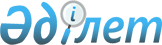 Об утверждении государственного образовательного заказа на дошкольное воспитание и обучение, размера родительской платы на 2021 год по Западно-Казахстанской областиПостановление акимата Западно-Казахстанской области от 29 марта 2021 года № 53. Зарегистрировано Департаментом юстиции Западно-Казахстанской области 30 марта 2021 года № 6879
      В соответствии с Законом Республики Казахстан от 23 января 2001 года "О местном государственном управлении и самоуправлении в Республике Казахстан", Законом Республики Казахстан от 27 июля 2007 года "Об образовании", акимат Западно-Казахстанской области ПОСТАНОВЛЯЕТ:
      1. Утвердить государственный образовательный заказ на дошкольное воспитание и обучение, размер родительской платы на 2021 год по Западно-Казахстанской области.
      2. Государственному учреждению "Управление образования Западно-Казахстанской области" (Мынбаева А.А.) обеспечить государственную регистрацию данного постановления в органах юстиции.
      3. Контроль за исполнением данного постановления возложить на заместителя акима области Нарымбетова Б.Х.
      4. Настоящее постановление вводится в действие со дня первого официального опубликования. Государственный образовательный заказ на дошкольное воспитание и обучение, размер родительской платы на 2021 год по Западно-Казахстанской области по Акжаикскому району по району Бәйтерек по Бокейординскому району по Бурлинскому району по Жангалинскому району по Жанибекскому району по Казталовскому району по Каратобинскому району по Сырымскому району по Таскалинскому району по Теректинскому району  по Чингирлаускому району по городу Уральск
					© 2012. РГП на ПХВ «Институт законодательства и правовой информации Республики Казахстан» Министерства юстиции Республики Казахстан
				
      Аким Западно-Казахстанской области

Г. Искалиев
Утвержден
постановлением акимата
Западно-Казахстанской области
от 29 марта 2021 года № 53
№
Административно-территориальное расположение организаций дошкольного воспитания и обучения
Административно-территориальное расположение организаций дошкольного воспитания и обучения
Наименования организаций дошкольного воспитания и обучения
Количество воспитанников организаций дошкольного воспитания и обучения
Государственный образовательный заказ на 1 воспитанника в месяц (тенге)
Размер родительской платы в дошкольных организациях в месяц (тенге)
Размер родительской платы в дошкольных организациях в месяц (тенге)
№
Административно-территориальное расположение организаций дошкольного воспитания и обучения
Административно-территориальное расположение организаций дошкольного воспитания и обучения
Наименования организаций дошкольного воспитания и обучения
Количество воспитанников организаций дошкольного воспитания и обучения
Государственный образовательный заказ на 1 воспитанника в месяц (тенге)
до 3-х лет
с 3-х до 6 лет
Ясли - сад (местный бюджет)
Ясли - сад (местный бюджет)
Ясли - сад (местный бюджет)
Ясли - сад (местный бюджет)
Ясли - сад (местный бюджет)
Ясли - сад (местный бюджет)
Ясли - сад (местный бюджет)
Ясли - сад (местный бюджет)
1.
село Чапаево
село Чапаево
Государственное коммунальное казенное предприятие "Детский сад "Ақбота" отдела образования Акжаикского района управления образования акимата Западно-Казахстанской области"
80
58592
8500
9000
2.
село Чапаево
село Чапаево
Государственное коммунальное казенное предприятие "Детский сад "Бөбек" отдела образования Акжаикского района управления образования акимата Западно-Казахстанской области"
140
57650
8500
9000
3.
село Тайпак
село Тайпак
Государственное коммунальное казенное предприятие "Ясли-сад "Балбұлақ" отдела образования Акжаикского района управления образования акимата Западно-Казахстанской области"
75
67946
8500
9000
4.
село Тайпак
село Тайпак
Государственное коммунальное казенное предприятие "Ясли-сад "Айгөлек" отдела образования Акжаикского района управления образования акимата Западно-Казахстанской области"
95
61635
8500
9000
5.
село Мергенево
село Мергенево
Государственное коммунальное казенное предприятие "Ясли-сад "Балбөбек" отдела образования Акжаикского района управления образования акимата Западно-Казахстанской области"
45
75375
8500
9000
6.
село Лбищенское
село Лбищенское
Государственное коммунальное казенное предприятие "Ясли-сад "Еркемай" отдела образования Акжаикского района управления образования акимата Западно-Казахстанской области"
70
66459
8500
9000
7.
село Базаршолан
село Базаршолан
Государственное коммунальное казенное предприятие "Ясли-сад "Балдәурен" отдела образования Акжаикского района управления образования акимата Западно-Казахстанской области"
40
83217
8500
9000
8.
село Алгабас
село Алгабас
Государственное коммунальное казенное предприятие "Ясли-сад "Балғын шақ" отдела образования Акжаикского района управления образования акимата Западно-Казахстанской области"
25
72826
8500
9000
9.
село Карауылтобе
село Карауылтобе
Государственное коммунальное казенное предприятие "Ясли-сад "Нұрбақыт" отдела образования Акжаикского района управления образования акимата Западно-Казахстанской области"
40
95760
8500
9000
Частные организации
Частные организации
Частные организации
Частные организации
Частные организации
Частные организации
Частные организации
Частные организации
10.
село Чапаево
село Чапаево
Индивидуальный предприниматель "Бердалиева Ж.Н." 
15
41055
8500
9000
11.
село Чапаево
село Чапаево
"Репетиторский центр 5+" 
20
41055
8500
9000
12.
село Чапаево
село Чапаево
Индивидуальный предприниматель "ТУРЕХАН" 
50
41055
8500
9000
Школа - детский сад (местный бюджет)
Школа - детский сад (местный бюджет)
Школа - детский сад (местный бюджет)
Школа - детский сад (местный бюджет)
Школа - детский сад (местный бюджет)
Школа - детский сад (местный бюджет)
Школа - детский сад (местный бюджет)
Школа - детский сад (местный бюджет)
13.
село Первомай
село Первомай
Коммунальное государственное учреждение "Комплекс "школа-ясли-сад" Бітік" отдела образования Акжаикского района управления образования акимата Западно-Казахстанской области"
50
34888
6500
7000
14.
село Бударино
село Бударино
Коммунальное государственное учреждение "Бударинский комплекс "школа-ясли-сад" отдела образования Акжаикского района управления образования акимата Западно-Казахстанской области"
25
34888
6500
7000
15.
село Жубан Молдагалиев
село Жубан Молдагалиев
Коммунальное государственное учреждение "Комплекс "школа-ясли-сад" Талап" отдела образования Акжаикского района управления образования акимата Западно-Казахстанской области"
25
34888
6500
7000
Мини-центры (местный бюджет)
Мини-центры (местный бюджет)
Мини-центры (местный бюджет)
Мини-центры (местный бюджет)
Мини-центры (местный бюджет)
Мини-центры (местный бюджет)
Мини-центры (местный бюджет)
Мини-центры (местный бюджет)
16.
16.
село Алмалы
Коммунальное государственное учреждение "Общеобразовательная школа Алмалы" отдела образования Акжаикского района управления образования акимата Западно-Казахстанской области"
50
34888
5500
6000
17.
17.
село Аксуат
Коммунальное государственное учреждение "Общеобразовательная школа имени С.Ошанова" отдела образования Акжаикского района управления образования акимата Западно-Казахстанской области"
40
34888
5500
6000
18.
18.
село Жанабулак
Коммунальное государственное учреждение "Общеобразовательная школа Жаңабұлақ" отдела образования Акжаикского района управления образования акимата Западно-Казахстанской области"
50
34888
5500
6000
19.
19.
село Чапаево
Коммунальное государственное учреждение "Общеобразовательная школа №1" отдела образования Акжаикского района управления образования акимата Западно-Казахстанской области"
25
34888
6500
7000
№
Административно-территориальное расположение организаций дошкольного воспитания и обучения
Наименования организаций дошкольного воспитания и обучения
Количество воспитанников организаций дошкольного воспитания и обучения
Государственный образовательный заказ на 1 воспитанника в месяц (тенге)
Размер родительской платы в дошкольных организациях в месяц (тенге)
Размер родительской платы в дошкольных организациях в месяц (тенге)
№
Административно-территориальное расположение организаций дошкольного воспитания и обучения
Наименования организаций дошкольного воспитания и обучения
Количество воспитанников организаций дошкольного воспитания и обучения
Государственный образовательный заказ на 1 воспитанника в месяц (тенге)
до 3-х лет
с 3-х до 6 лет
Ясли - сад (местный бюджет)
Ясли - сад (местный бюджет)
Ясли - сад (местный бюджет)
Ясли - сад (местный бюджет)
Ясли - сад (местный бюджет)
Ясли - сад (местный бюджет)
Ясли - сад (местный бюджет)
1.
село Дарьинское
Государственное коммунальное казенное предприятие "Ясли-сад "Жұлдыз-ай" отдела образования района Бәйтерек управления образования акимата Западно-Казахстанской области"
140
37781
11027
13818
2.
село Макарово
Государственное коммунальное казенное предприятие "Детский сад "Айгөлек" отдела образования района Бәйтерек управления образования акимата Западно-Казахстанской области"
19
84368
11027
13818
3.
село Махамбет
Государственное коммунальное казенное предприятие "Детский сад "Ақ бота" отдела образования района Бәйтерек управления образования акимата Западно-Казахстанской области"
25
62130
11027
13818
4.
село Новенькое
Государственное коммунальное казенное предприятие "Ясли-сад "Бүлдіршін" отдела образования района Бәйтерек управления образования акимата Западно-Казахстанской области"
95
35710
11027
13818
5.
село Переметное
Государственное коммунальное казенное предприятие "Ясли-сад "Еркемай" отдела образования района Бәйтерек управления образования акимата Западно-Казахстанской области"
142
37494
11027
13818
6.
село Трекино
Государственное коммунальное казенное предприятие "Детский сад "Балдырған" отдела образования района Бәйтерек управления образования акимата Западно-Казахстанской области"
50
47668
11027
13818
7.
село Шалғай
Государственное коммунальное казенное предприятие "Детский сад "Балапан" отдела образования района Бәйтерек управления образования акимата Западно-Казахстанской области"
25
70413
11027
13818
8.
село Щапово
Государственное коммунальное казенное предприятие "Ясли-сад "Бөбек" отдела образования района Бәйтерек управления образования акимата Западно-Казахстанской области"
76
42089
11027
13818
Частные организации
Частные организации
Частные организации
Частные организации
Частные организации
Частные организации
Частные организации
9.
село Мичурино
Товарищество с ограниченной ответственностью "Жаңа толқын Орал" 
39
41053
11027
13818
10.
село Трекино
Индивидуальный предприниматель "Султанова Айнур Армановна"
60
41053
11027
13818
11.
село Переметное
Товарищество с ограниченной ответственностью "Гульнафис"
84
41053
11027
13818
12.
село Достык
Индивидуальный предприниматель "Султанова Айнур Армановна"
60
41053
11027
13818
13.
село Дарьинское
Индивидуальный предприниматель "Пчела Майя"
51
41053
11027
13818
14.
село Асан
Товарищество с ограниченной ответственностью "NRG Service"
42
41053
11027
13818
15.
село Достык
Индивидуальный предприниматель "Арғын"
21
41053
11027
13818
Школа - детский сад (местный бюджет)
Школа - детский сад (местный бюджет)
Школа - детский сад (местный бюджет)
Школа - детский сад (местный бюджет)
Школа - детский сад (местный бюджет)
Школа - детский сад (местный бюджет)
Школа - детский сад (местный бюджет)
16.
село Белес
Коммунальное государственное учреждение "Комплекс "школа-ясли-детский сад" Белес" отдела образования района Бәйтерек управления образования акимата Западно-Казахстанской области"
50
30969
11027
13818
17.
село Кушум
Коммунальное государственное учреждение "Кушумский комплекс "школа-ясли-детский сад"" отдела образования района Бәйтерек управления образования акимата Западно-Казахстанской области"
50
31559
11027
13818
18.
село Мичурино
Коммунальное государственное учреждение "Мичуринский комплекс "школа-ясли-детский сад" отдела образования района Бәйтерек управления образования акимата Западно-Казахстанской области"
49
26124
11027
13818
19.
село Погодаево
Коммунальное государственное учреждение "Комплекс "школа-ясли-детский сад" имени Касыма Ахмирова" отдела образования района Бәйтерек управления образования акимата Западно-Казахстанской области"
18
42413
11027
13818
20.
село Рубежинское
Коммунальное государственное учреждение "Рубежинский комплекс "школа-ясли-детский сад" отдела образования района Бәйтерек управления образования акимата Западно-Казахстанской области"
25
31409
11027
13818
21.
село Асан
Коммунальное государственное учреждение "Комплекс "школа-ясли-детский сад" Асан" отдела образования района Бәйтерек управления образования акимата Западно-Казахстанской области"
23
33298
11027
13818
22.
село Большой Чаган
Коммунальное государственное учреждение "Больше-Чаганский комплекс "школа-ясли-детский сад"" отдела образования района Бәйтерек управления образования акимата Западно-Казахстанской области"
51
21788
11027
13818
23.
село Егіндібұлақ
Коммунальное государственное учреждение "Комплекс "школа-ясли-детский сад" Егіндібұлақ" отдела образования района Бәйтерек управления образования акимата Западно-Казахстанской области"
14
47378
11027
13818
24.
село Махамбет
Коммунальное государственное учреждение "Комплекс "школа-ясли-детский сад" Махамбет" отдела образования района Бәйтерек управления образования акимата Западно-Казахстанской области"
50
23606
11027
13818
25.
село Өркен
Коммунальное государственное учреждение "Комплекс "школа-ясли-детский сад" Өркен" отдела образования района Бәйтерек управления образования акимата Западно-Казахстанской области"
18
36437
11027
13818
26.
село Сұлу көл
Коммунальное государственное учреждение "Комплекс "школа-ясли-детский сад" Сұлу көл" отдела образования района Бәйтерек управления образования акимата Западно-Казахстанской области"
12
55505
11027
13818
27.
село Чеботарево
Коммунальное государственное учреждение "Чеботаревский комплекс "школа-ясли-детский сад" отдела образования района Бәйтерек управления образования акимата Западно-Казахстанской области"
15
46168
11027
13818
28.
село Январцево
Коммунальное государственное учреждение "Январцевский комплекс "школа-ясли-детский сад" отдела образования района Бәйтерек управления образования акимата Западно-Казахстанской области"
40
28880
11027
13818
Мини-центры (местный бюджет)
Мини-центры (местный бюджет)
Мини-центры (местный бюджет)
Мини-центры (местный бюджет)
Мини-центры (местный бюджет)
Мини-центры (местный бюджет)
Мини-центры (местный бюджет)
29.
село Достык
Коммунальное государственное учреждение "Общеобразовательная школа Достык" отдела образования района Бәйтерек управления образования акимата Западно-Казахстанской области"
40
9433
-
6651
30.
село Железново
Коммунальное государственное учреждение "Ульяновская общеобразовательная школа" отдела образования района Бәйтерек управления образования акимата Западно-Казахстанской области"
17
13884
-
6651
31.
село Зеленое
Коммунальное государственное учреждение "Зеленовская общеобразовательная школа" отдела образования района Бәйтерек управления образования акимата Западно-Казахстанской области"
30
13485
-
6651
32.
село Калининское
Коммунальное государственное учреждение "Каменская общеобразовательная школа" отдела образования района Бәйтерек управления образования акимата Западно-Казахстанской области"
18
12861
-
6651
33.
село Красноармейск
Коммунальное государственное учреждение "Красноармейская основная средняя школа" отдела образования района Бәйтерек управления образования акимата Западно-Казахстанской области"
15
15352
-
6651
34.
село Новенькое
Коммунальное государственное учреждение "Новеньковская общеобразовательная школа" отдела образования района Бәйтерек управления образования акимата Западно-Казахстанской области"
15
9773
-
0
35.
село Болашақ
Коммунальное государственное учреждение "Кировская основная средняя школа" отдела образования района Бәйтерек управления образования акимата Западно-Казахстанской области"
17
14801
-
6651
36.
село Садовое
Коммунальное государственное учреждение "Пригородная начальная школа" отдела образования района Бәйтерек управления образования акимата Западно-Казахстанской области"
16
13576
-
6651
37.
село Раздольный
Коммунальное государственное учреждение "Раздольненская общеобразовательная школа" отдела образования района Бәйтерек управления образования акимата Западно-Казахстанской области"
16
15225
-
6651
38.
село Жанатан
Коммунальное государственное учреждение "Начальная школа Жаңатаң" отдела образования района Бәйтерек управления образования акимата Западно-Казахстанской области"
8
17960
-
0
39.
село Новенький
Коммунальное государственное учреждение "Новеньская общеобразовательная школа" отдела образования района Бәйтерек управления образования акимата Западно-Казахстанской области"
14
17437
-
6651
40.
село Павлово
Коммунальное государственное учреждение "Павловская начальная школа" отдела образования района Бәйтерек управления образования акимата Западно-Казахстанской области"
6
28947
-
0
41.
село Переметное
Коммунальное государственное учреждение "Переметнинская общеобразовательная школа" отдела образования района Бәйтерек управления образования акимата Западно-Казахстанской области"
31
10149
-
0
42.
село Янайкино
Коммунальное государственное учреждение "Батуринская общеобразовательная школа" отдела образования района Бәйтерек управления образования акимата Западно-Казахстанской области"
41
7252
-
0
43.
село Большой Чаган
Коммунальное государственное учреждение "Больше-Чаганский комплекс "школа-ясли-детский сад"" отдела образования района Бәйтерек управления образования акимата Западно-Казахстанской области"
25
5953
-
0
44.
село Кушум
Коммунальное государственное учреждение "Кушумский комплекс "школа-ясли-детский сад"" отдела образования района Бәйтерек управления образования акимата Западно-Казахстанской области"
8
18490
-
0
45.
село Переметное
Коммунальное государственное учреждение "Общеобразовательная школа имени Касыма Аманжолова" отдела образования района Бәйтерек управления образования акимата Западно-Казахстанской области"
16
9838
-
0
46.
село Дарьинское
Коммунальное государственное учреждение "Дарьинская общеобразовательная школа" отдела образования района Бәйтерек управления образования акимата Западно-Казахстанской области"
30
12417
-
6651
47.
село Чувашинское
Коммунальное государственное учреждение "Чувашинская общеобразовательная школа" отдела образования района Бәйтерек управления образования акимата Западно-Казахстанской области"
17
9034
-
0
48.
село Рубежинское
Коммунальное государственное учреждение "Рубежинский комплекс "школа-ясли-детский сад" отдела образования района Бәйтерек управления образования акимата Западно-Казахстанской области"
25
6973
-
0
49.
село Озерное
Коммунальное государственное учреждение "Озерновская основная средняя школа" отдела образования района Бәйтерек управления образования акимата Западно-Казахстанской области"
25
6638
-
0
50.
село Факел
Коммунальное государственное учреждение "Подхозовская основная средняя школа" отдела образования района Бәйтерек управления образования акимата Западно-Казахстанской области"
17
8090
-
0
51.
село Каражар
Коммунальное государственное учреждение "Начальная школа Қаражар" отдела образования района Бәйтерек управления образования акимата Западно-Казахстанской области"
8
19702
-
0
52.
село Котельниково
Коммунальное государственное учреждение "Красновская начальная школа" отдела образования района Бәйтерек управления образования акимата Западно-Казахстанской области"
5
32113
-
0
53.
село Жайык
Коммунальное государственное учреждение "Начальная школа Жайық" отдела образования района Бәйтерек управления образования акимата Западно-Казахстанской области"
6
30160
-
0
54.
село Чирово
Коммунальное государственное учреждение "Чировская основная средняя школа" отдела образования района Бәйтерек управления образования акимата Западно-Казахстанской области"
10
21899
-
6651
№
Административно-территориальное расположение организаций дошкольного воспитания и обучения
Наименования организаций дошкольного воспитания и обучения
Количество воспитанников организаций дошкольного воспитания и обучения
Государственный образовательный заказ на 1 воспитанника в месяц (тенге)
Размер родительской платы в дошкольных организациях в месяц (тенге)
Размер родительской платы в дошкольных организациях в месяц (тенге)
Размер родительской платы в дошкольных организациях в месяц (тенге)
№
Административно-территориальное расположение организаций дошкольного воспитания и обучения
Наименования организаций дошкольного воспитания и обучения
Количество воспитанников организаций дошкольного воспитания и обучения
Государственный образовательный заказ на 1 воспитанника в месяц (тенге)
до 3-х лет
до 3-х лет
с 3-х до 6 лет
Ясли - сад (местный бюджет)
Ясли - сад (местный бюджет)
Ясли - сад (местный бюджет)
Ясли - сад (местный бюджет)
Ясли - сад (местный бюджет)
Ясли - сад (местный бюджет)
Ясли - сад (местный бюджет)
Ясли - сад (местный бюджет)
1.
село Сайхин
Государственное коммунальное казенное предприятие "Ясли-сад "Ер Төстік" отдела образования Бокейординского района управления образования акимата Западно-Казахстанской области"
231
33670
6300
6300
6500
2.
село Бисен
Государственное коммунальное казенное предприятие "Ясли-сад "Салтанат" отдела образования Бокейординского района управления образования акимата Западно-Казахстанской области"
72
44168
6300
6300
6500
3.
село Борли
Государственное коммунальное казенное предприятие "Ясли-сад "Балдаурен" отдела образования Бокейординского района управления образования акимата Западно-Казахстанской области"
50
42790
6300
6300
6500
4.
село Хан Орда
Государственное коммунальное казенное предприятие "Ясли-сад "Ақбота" отдела образования Бокейординского района управления образования акимата Западно-Казахстанской области"
127
26140
6300
6300
6500
Школа - детский сад (местный бюджет)
Школа - детский сад (местный бюджет)
Школа - детский сад (местный бюджет)
Школа - детский сад (местный бюджет)
Школа - детский сад (местный бюджет)
Школа - детский сад (местный бюджет)
Школа - детский сад (местный бюджет)
Школа - детский сад (местный бюджет)
5.
село Уялы
Коммунальное государственное учреждение "Комплекс "школа-ясли-сад" имени Ш.Жексенбаева" отдела образования Бокейординского района управления образования акимата Западно-Казахстанской области"
46
32690
32690
4800
5000
6.
село Муратсай
Коммунальное государственное учреждение "Комплекс "школа-ясли-сад" имени А.Кусаинова" отдела образования Бокейординского района управления образования акимата Западно-Казахстанской области"
21
32690
32690
4800
5000
7.
село Саралжин
Коммунальное государственное учреждение "Комплекс "школа-ясли-детский сад" имени К.Сагирбаева" отдела образования Бокейординского района управления образования акимата Западно-Казахстанской области"
20
32690
32690
4800
5000
№
Административно-территориальное расположение организаций дошкольного воспитания и обучения
Наименования организаций дошкольного воспитания и обучения
Количество воспитанников организаций дошкольного воспитания и обучения
Государственный образовательный заказ на 1 воспитанника в месяц (тенге)
Размер родительской платы в дошкольных организациях в месяц (тенге)
Размер родительской платы в дошкольных организациях в месяц (тенге)
№
Административно-территориальное расположение организаций дошкольного воспитания и обучения
Наименования организаций дошкольного воспитания и обучения
Количество воспитанников организаций дошкольного воспитания и обучения
Государственный образовательный заказ на 1 воспитанника в месяц (тенге)
до 3-х лет
с 3-х до 6 лет
Ясли - сад (местный бюджет)
Ясли - сад (местный бюджет)
Ясли - сад (местный бюджет)
Ясли - сад (местный бюджет)
Ясли - сад (местный бюджет)
Ясли - сад (местный бюджет)
Ясли - сад (местный бюджет)
1.
город Аксай
Государственное коммунальное казенное предприятие "Ясли-сад №1 города Ақсай" отдела образования Бурлинского района управления образования акимата Западно-Казахстанской области"
138
38275
10000
11000
2.
город Аксай
Государственное коммунальное казенное предприятие "Ясли-сад №2 города Ақсай" отдела образования Бурлинского района управления образования акимата Западно-Казахстанской области"
272
35378
10000
11000
3.
город Аксай
Государственное коммунальное казенное предприятие "Ясли-сад №3 "Гүлдер" города Ақсай" отдела образования Бурлинского района управления образования акимата Западно-Казахстанской области"
277
29210
10000
11000
4.
город Аксай
Государственное коммунальное казенное предприятие "Ясли-сад №4 "Айгөлек" города Ақсай" отдела образования Бурлинского района управления образования акимата Западно-Казахстанской области"
240
35563
10000
11000
5.
город Аксай
Государственное коммунальное казенное предприятие "Ясли-сад №5 "Ертегі" города Ақсай отдела образования Бурлинского района управления образования акимата Западно-Казахстанской области"
246
40583
10000
11000
6.
город Аксай
Государственное коммунальное казенное предприятие "Ясли-сад №6 "Шаңырақ" города Ақсай" отдела образования Бурлинского района управления образования акимата Западно-Казахстанской области"
243
33392
10000
11000
7.
город Аксай
Государственное коммунальное казенное предприятие "Ясли-сад №7 "Айналайын" города Ақсай" отдела образования Бурлинского района управления образования акимата Западно-Казахстанской области"
250
37616
10000
11000
8.
село Кызылтал
Государственное коммунальное казенное предприятие "Ясли-сад №8 "Өркен" города Ақсай" отдела образования Бурлинского района управления образования акимата Западно-Казахстанской области"
264
38616
10000
11000
9.
город Аксай
Государственное коммунальное казенное предприятие "Ясли-сад №9 "Наурыз" города Ақсай" отдела образования Бурлинского района управления образования акимата Западно-Казахстанской области"
353
29131
10000
11000
10.
город Аксай
Государственное коммунальное казенное предприятие "Ясли-сад №10 "Алтын бесик" города Аксай" отдела образования акимата Бурлинского района Западно- Казахстанской области"
233
40067
10000
11000
11.
село Бурлин
Государственное коммунальное казенное предприятие "Ясли-сад "Арман" отдела образования Бурлинского района управления образования акимата Западно-Казахстанской области"
47
66363
5000
5000
12.
село Жарсуат
Государственное коммунальное казенное предприятие "Ясли-сад "Арай" отдела образования Бурлинского района управления образования акимата Западно-Казахстанской области"
49
54845
5000
5000
13.
село Бурлин
Государственное коммунальное казенное предприятие "Ясли-сад "Ақ Сұңқар" отдела образования Бурлинского района управления образования акимата Западно-Казахстанской области"
98
58913
5000
5000
14.
село Кентубек
Государственное коммунальное казенное предприятие "Ясли-сад "Жұлдыз" отдела образования Бурлинского района управления образования акимата Западно-Казахстанской области"
35
92964
5000
5000
Школа - детский сад (местный бюджет)
Школа - детский сад (местный бюджет)
Школа - детский сад (местный бюджет)
Школа - детский сад (местный бюджет)
Школа - детский сад (местный бюджет)
Школа - детский сад (местный бюджет)
Школа - детский сад (местный бюджет)
15.
село Александровка
Коммунальное государственное учреждение "Александровский комплекс "школа-ясли-детский сад" отдела образования Бурлинского района управления образования акимата Западно-Казахстанской области"
11
32631
2000
2000
16.
село Бумаколь
Коммунальное государственное учреждение "Комплекс "школа-ясли-детский сад" Бумакөл" отдела образования Бурлинского района управления образования акимата Западно-Казахстанской области"
24
32631
2000
2000
17.
село Приуральное
Коммунальное государственное учреждение "Приуральный комплекс "школа-ясли-детский сад" отдела образования Бурлинского района управления образования акимата Западно-Казахстанской области"
25
32631
2000
2000
18.
село Акбулак
Коммунальное государственное учреждение "Комплекс "школа-ясли-детский сад" Ақбұлақ" отдела образования Бурлинского района управления образования акимата Западно-Казахстанской области"
24
32631
2000
2000
19.
село Караганды
Коммунальное государственное учреждение "Комплекс "школа-ясли-детский сад" Қарағанды" отдела образования Бурлинского района управления образования акимата Западно-Казахстанской области"
18
32631
2000
2000
20.
село Пугачево
Коммунальное государственное учреждение "Пугачевский комплекс "школа-ясли-детский сад" отдела образования Бурлинского района управления образования акимата Западно-Казахстанской области"
51
32631
2000
2000
21.
село Аксу
Коммунальное государственное учреждение "Комплекс "школа-ясли-детский сад" Ақсу" отдела образования Бурлинского района управления образования акимата Западно-Казахстанской области"
19
32631
2000
2000
22.
село Канай
Коммунальное государственное учреждение "Комплекс "школа-ясли-детский сад" Қанай" отдела образования Бурлинского района управления образования акимата Западно-Казахстанской области"
25
32631
2000
2000
23.
село Успеновка
Коммунальное государственное учреждение "Успеновский комплекс "школа-ясли-детский сад" отдела образования Бурлинского района управления образования акимата Западно-Казахстанской области"
14
32631
2000
2000
24.
село Каракудык
Коммунальное государственное учреждение "Комплекс "школа-ясли-детский сад" Қарақұдық" отдела образования Бурлинского района управления образования акимата Западно-Казахстанской области"
11
32631
2000
2000
25.
село Облавка
Коммунальное государственное учреждение "Облавский комплекс "школа-ясли-детский сад" отдела образования Бурлинского района управления образования акимата Западно-Казахстанской области"
10
32631
2000
2000
26.
село Жанаталап
Коммунальное государственное учреждение "Комплекс "школа-ясли-детский сад" Қарасу" отдела образования Бурлинского района управления образования акимата Западно-Казахстанской области"
13
32631
2000
2000
27.
село Карашыганак
Коммунальное государственное учреждение "Комплекс "школа-ясли-детский сад" Қарашығанақ" отдела образования Бурлинского района управления образования акимата Западно-Казахстанской области"
4
32631
2000
2000
№
Административно-территориальное расположение организаций дошкольного воспитания и обучения
Наименования организаций дошкольного воспитания и обучения
Количество воспитанников организаций дошкольного воспитания и обучения
Государственный образовательный заказ на 1 воспитанника в месяц (тенге)
Размер родительской платы в дошкольных организациях в месяц (тенге)
Размер родительской платы в дошкольных организациях в месяц (тенге)
Размер родительской платы в дошкольных организациях в месяц (тенге)
№
Административно-территориальное расположение организаций дошкольного воспитания и обучения
Наименования организаций дошкольного воспитания и обучения
Количество воспитанников организаций дошкольного воспитания и обучения
Государственный образовательный заказ на 1 воспитанника в месяц (тенге)
до 3-х лет
до 3-х лет
с 3-х до 6 лет
Ясли - сад (местный бюджет)
Ясли - сад (местный бюджет)
Ясли - сад (местный бюджет)
Ясли - сад (местный бюджет)
Ясли - сад (местный бюджет)
Ясли - сад (местный бюджет)
Ясли - сад (местный бюджет)
Ясли - сад (местный бюджет)
1.
село Жангала
Государственное коммунальное казенное предприятие "Жангалинский районный детский ясли-сад" отдела образования Жангалинского района управления образования акимата Западно-Казахстанской области"
168
41954
9450
9450
10500
2.
село Жангала
Государственное коммунальное казенное предприятие "Ясли-сад "Жауқазын" отдела образования Жангалинского района управления образования акимата Западно-Казахстанской области"
140
42537
9450
9450
10500
3.
село Жангала
Государственное коммунальное казенное предприятие "Ясли-сад "Балбөбек" отдела образования Жангалинского района управления образования акимата Западно-Казахстанской области"
100
37088
7350
7350
8400
4.
село Брлик
Государственное коммунальное казенное предприятие "Ясли-сад "Жеткіншек" отдела образования Жангалинского района управления образования акимата Западно-Казахстанской области"
47
49860
7350
7350
8400
5.
село Жанаказан
Государственное коммунальное казенное предприятие "Ясли-сад "Айгөлек" отдела образования Жангалинского района управления образования акимата Западно-Казахстанской области"
75
47422
7350
7350
8400
6.
село Мастексай
Государственное коммунальное казенное предприятие "Ясли-сад "Алтын сақа" отдела образования Жангалинского района управления образования акимата Западно-Казахстанской области"
48
53549
7350
7350
8400
7.
село Копжасар
Государственное коммунальное казенное предприятие "Ясли-сад "Көпжасар" отдела образования Жангалинского района управления образования акимата Западно-Казахстанской области"
87
38888
7350
7350
8400
Частная организация
Частная организация
Частная организация
Частная организация
Частная организация
Частная организация
Частная организация
Частная организация
8.
село Жангала
Индивидуальный предприниматель "Жансая"
16
41053
9450
9450
-
Школа - детский сад (местный бюджет)
Школа - детский сад (местный бюджет)
Школа - детский сад (местный бюджет)
Школа - детский сад (местный бюджет)
Школа - детский сад (местный бюджет)
Школа - детский сад (местный бюджет)
Школа - детский сад (местный бюджет)
Школа - детский сад (местный бюджет)
9.
село Кыркопа
Коммунальное государственное учреждение "Кармановский комплекс "школа-ясли-детский сад" отдела образования Жангалинского района управления образования акимата Западно-Казахстанской области"
25
16507
-
-
7350
Мини центры (местный бюджет)
Мини центры (местный бюджет)
Мини центры (местный бюджет)
Мини центры (местный бюджет)
Мини центры (местный бюджет)
Мини центры (местный бюджет)
Мини центры (местный бюджет)
10.
село Жанажол
Коммунальное государственное учреждение "Общеобразовательная школа Айдархан" отдела образования Жангалинского района управления образования акимата Западно-Казахстанской области"
25
16303
-
6300
6300
11.
село Кызылоба
Коммунальное государственное учреждение "Общеобразовательная школа имени Е.Ш. Оракбаева" отдела образования Жангалинского района управления образования акимата Западно-Казахстанской области"
25
16603
-
6 300
6 300
12.
село Пятимар
Коммунальное государственное учреждение "Пятимарская общеобразовательная школа" отдела образования Жангалинского района управления образования акимата Западно-Казахстанской области"
25
15970
-
6300
6300
13.
село Борык
Коммунальное государственное учреждение "Начальная школа Борық" отдела образования Жангалинского района управления образования акимата Западно-Казахстанской области"
10
15375
-
6300
6300
14.
село Жангала
Коммунальное государственное учреждение "Общеобразовательная школа №3" отдела образования Жангалинского района управления образования акимата Западно-Казахстанской области"
25
16052
-
8 400
8 400
№
Административно-территориальное расположение организаций дошкольного воспитания и обучения
Наименования организаций дошкольного воспитания и обучения
Количество воспитанников организаций дошкольного воспитания и обучения
Государственный образовательный заказ на 1 воспитанника в месяц (тенге)
Размер родительской платы в дошкольных организациях в месяц (тенге)
Размер родительской платы в дошкольных организациях в месяц (тенге)
№
Административно-территориальное расположение организаций дошкольного воспитания и обучения
Наименования организаций дошкольного воспитания и обучения
Количество воспитанников организаций дошкольного воспитания и обучения
Государственный образовательный заказ на 1 воспитанника в месяц (тенге)
до 3-х лет
с 3-х до 6 лет
Ясли - сад (местный бюджет)
Ясли - сад (местный бюджет)
Ясли - сад (местный бюджет)
Ясли - сад (местный бюджет)
Ясли - сад (местный бюджет)
Ясли - сад (местный бюджет)
Ясли - сад (местный бюджет)
1.
село Жаскайрат
Государственное коммунальное казенное предприятие "Ясли-сад "Ақбота" отдела образования Жанибекского района управления образования акимата Западно-Казахстанской области"
40
56313
5000
6000
2.
село Борсы
Государственное коммунальное казенное предприятие "Ясли-сад "Балапан" отдела образования Жанибекского района управления образования акимата Западно-Казахстанской области"
25
65060
5000
6000
3.
село Акоба
Государственное коммунальное казенное предприятие "Ясли-сад "Балауса" отдела образования Жанибекского района управления образования акимата Западно-Казахстанской области"
26
71442
5000
6000
4.
село Камысты
Государственное коммунальное казенное предприятие "Ясли-сад "Балбұлақ" отдела образования Жанибекского района управления образования акимата Западно-Казахстанской области
35
66100
5000
6000
5.
село Тау
Государственное коммунальное казенное предприятие "Ясли-сад "Қайрат" отдела образования Жанибекского района управления образования акимата Западно-Казахстанской области"
40
55779
5000
6000
6.
село Узункул
Государственное коммунальное казенное предприятие "Ясли-сад "Ұзынкөл" отдела образования Жанибекского района управления образования акимата Западно-Казахстанской области"
30
73028
5000
6000
7.
село Жанибек
Государственное коммунальное казенное предприятие "Ясли-сад "Жәнібек" отдела образования Жанибекского района управления образования акимата Западно-Казахстанской области"
75
54893
5000
6000
8.
село Жанибек
Государственное коммунальное казенное предприятие "Ясли-сад "Балдәурен" отдела образования Жанибекского района управления образования акимата Западно-Казахстанской области"
40
56312
5000
6000
9.
село Жанибек
Государственное коммунальное казенное предприятие "Ясли-сад "Алтын ұя" отдела образования Жанибекского района управления образования акимата Западно-Казахстанской области"
290
27714
5814
7893
Школа - детский сад (местный бюджет)
Школа - детский сад (местный бюджет)
Школа - детский сад (местный бюджет)
Школа - детский сад (местный бюджет)
Школа - детский сад (местный бюджет)
Школа - детский сад (местный бюджет)
Школа - детский сад (местный бюджет)
10.
село Жаксыбай
Коммунальное государственное учреждение "Комплекс "школа-ясли-детский сад" имени М.Б.Иксанова" отдела образования Жанибекского района управления образования акимата Западно-Казахстанской области"
30
33250
5000
6000
11.
село Таловка
Коммунальное государственное учреждение "Комплекс "школа-ясли-детский сад" имени Г.Сарбаева" отдела образования Жанибекского района управления образования акимата Западно-Казахстанской области"
20
37988
5000
6000
№
Административно-территориальное расположение организаций дошкольного воспитания и обучения
Административно-территориальное расположение организаций дошкольного воспитания и обучения
Наименования организаций дошкольного воспитания и обучения
Наименования организаций дошкольного воспитания и обучения
Количество воспитанников организаций дошкольного воспитания и обучения
Государственный образовательный заказ на 1 воспитанника в месяц (тенге)
Размер родительской платы в дошкольных организациях в месяц (тенге)
Размер родительской платы в дошкольных организациях в месяц (тенге)
Размер родительской платы в дошкольных организациях в месяц (тенге)
№
Административно-территориальное расположение организаций дошкольного воспитания и обучения
Административно-территориальное расположение организаций дошкольного воспитания и обучения
Наименования организаций дошкольного воспитания и обучения
Наименования организаций дошкольного воспитания и обучения
Количество воспитанников организаций дошкольного воспитания и обучения
Государственный образовательный заказ на 1 воспитанника в месяц (тенге)
до 3-х лет
до 3-х лет
с 3-х до 6 лет
Ясли - сад (местный бюджет)
Ясли - сад (местный бюджет)
Ясли - сад (местный бюджет)
Ясли - сад (местный бюджет)
Ясли - сад (местный бюджет)
Ясли - сад (местный бюджет)
Ясли - сад (местный бюджет)
Ясли - сад (местный бюджет)
Ясли - сад (местный бюджет)
Ясли - сад (местный бюджет)
1.
Село Жалпактал
Село Жалпактал
Государственное коммунальное казенное предприятие "Ясли-сад "Ертегі" отдела образования Казталовского района управления образования акимата Западно-Казахстанской области"
Государственное коммунальное казенное предприятие "Ясли-сад "Ертегі" отдела образования Казталовского района управления образования акимата Западно-Казахстанской области"
140
44043
5600
5600
8467
2.
Село Талдыапан
Село Талдыапан
Государственное коммунальное казенное предприятие "Ясли-сад "Балбөбек" отдела образования Казталовского района управления образования акимата Западно-Казахстанской области"
Государственное коммунальное казенное предприятие "Ясли-сад "Балбөбек" отдела образования Казталовского района управления образования акимата Западно-Казахстанской области"
40
72085
5076
5076
5131
3.
Село Жалпактал
Село Жалпактал
Государственное коммунальное казенное предприятие "Ясли-сад "Балдәурен" отдела образования Казталовского района управления образования акимата Западно-Казахстанской области"
Государственное коммунальное казенное предприятие "Ясли-сад "Балдәурен" отдела образования Казталовского района управления образования акимата Западно-Казахстанской области"
140
36618
4800
4800
5700
4.
Село Жанажол
Село Жанажол
Государственное коммунальное казенное предприятие "Ясли-сад "Шаттық" отдела образования Казталовского района управления образования акимата Западно-Казахстанской области"
Государственное коммунальное казенное предприятие "Ясли-сад "Шаттық" отдела образования Казталовского района управления образования акимата Западно-Казахстанской области"
60
66127
5817
5817
7619
5.
5.
Село Кошанкул
Государственное коммунальное казенное предприятие "Ясли-сад "Қарлығаш" отдела образования Казталовского района управления образования акимата Западно-Казахстанской области"
50
50
49028
6070
6070
6414
6.
6.
Село Бостандык
Государственное коммунальное казенное предприятие "Ясли-сад "Айгөлек" отдела образования Казталовского района управления образования акимата Западно-Казахстанской области"
75
75
45767
5818
5818
6228
7.
7.
Село Казталовка
Государственное коммунальное казенное предприятие "Ясли-сад "Ақбота" отдела образования Казталовского района управления образования акимата Западно-Казахстанской области"
50
50
53298
6261
6261
6893
8.
8.
Село Кайынды
Государственное коммунальное казенное предприятие "Ясли-сад "Балдырған" отдела образования Казталовского района управления образования акимата Западно-Казахстанской области"
45
45
53968
5800
6000
6000
9.
9.
Село Акпатер
Государственное коммунальное казенное предприятие "Ясли-сад "Балапан" отдела образования Казталовского района управления образования акимата Западно-Казахстанской области"
50
50
57783
5000
6000
6000
10.
10.
Село Караоба
Государственное коммунальное казенное предприятие "Ясли-сад "Арай" отдела образования Казталовского района управления образования акимата Западно-Казахстанской области"
50
50
57570
6630
8152
8152
11.
11.
Село Болашак
Государственное коммунальное казенное предприятие "Ясли-сад "Жұлдыз" отдела образования Казталовского района управления образования акимата Западно-Казахстанской области"
36
36
72956
4800
6063
6063
12.
12.
Село Казталовка
Государственное коммунальное казенное предприятие "Детский сад "Жадыра" отдела образования Казталовского района управления образования акимата Западно-Казахстанской области"
50
50
54771
-
7264
7264
13.
Село Ажбай
Село Ажбай
Государственное коммунальное казенное предприятие "Ясли-сад "Ақтілек" отдела образования Казталовского района управления образования акимата Западно-Казахстанской области"
Государственное коммунальное казенное предприятие "Ясли-сад "Ақтілек" отдела образования Казталовского района управления образования акимата Западно-Казахстанской области"
50
53276
5145
6038
6038
14.
Село Теренкул
Село Теренкул
Государственное коммунальное казенное предприятие "Ясли-сад "Жігер" отдела образования Казталовского района управления образования акимата Западно-Казахстанской области"
Государственное коммунальное казенное предприятие "Ясли-сад "Жігер" отдела образования Казталовского района управления образования акимата Западно-Казахстанской области"
35
78238
4963
5873
5873
15.
Село Карасу
Село Карасу
Государственное коммунальное казенное предприятие "Ясли-сад "Ақжелкен" отдела образования Казталовского района управления образования акимата Западно-Казахстанской области"
Государственное коммунальное казенное предприятие "Ясли-сад "Ақжелкен" отдела образования Казталовского района управления образования акимата Западно-Казахстанской области"
50
54466
4500
5000
5000
16.
Село Казтал овка
Село Казтал овка
Государственное коммунальное казенное предприятие "Ясли-сад "Нұрбалапан" отдела образования Казталовского района управления образования акимата Западно-Казахстанской области"
Государственное коммунальное казенное предприятие "Ясли-сад "Нұрбалапан" отдела образования Казталовского района управления образования акимата Западно-Казахстанской области"
248
43979
6140
7137
7137
№
Административно-территориальное расположение организаций дошкольного воспитания и обучения
Наименования организаций дошкольного воспитания и обучения
Наименования организаций дошкольного воспитания и обучения
Количество воспитанников организаций дошкольного воспитания и обучения
Количество воспитанников организаций дошкольного воспитания и обучения
Государственный образовательный заказ на 1 воспитанника в месяц (тенге)
Государственный образовательный заказ на 1 воспитанника в месяц (тенге)
Размер родительской платы в дошкольных организациях в месяц (тенге)
Размер родительской платы в дошкольных организациях в месяц (тенге)
Размер родительской платы в дошкольных организациях в месяц (тенге)
№
Административно-территориальное расположение организаций дошкольного воспитания и обучения
Наименования организаций дошкольного воспитания и обучения
Наименования организаций дошкольного воспитания и обучения
Количество воспитанников организаций дошкольного воспитания и обучения
Количество воспитанников организаций дошкольного воспитания и обучения
Государственный образовательный заказ на 1 воспитанника в месяц (тенге)
Государственный образовательный заказ на 1 воспитанника в месяц (тенге)
до 3-х лет
до 3-х лет
с 3-х до 6 лет
Ясли - сад (местный бюджет)
Ясли - сад (местный бюджет)
Ясли - сад (местный бюджет)
Ясли - сад (местный бюджет)
Ясли - сад (местный бюджет)
Ясли - сад (местный бюджет)
Ясли - сад (местный бюджет)
Ясли - сад (местный бюджет)
Ясли - сад (местный бюджет)
Ясли - сад (местный бюджет)
Ясли - сад (местный бюджет)
1.
Село Каракамыс
Государственное коммунальное казенное предприятие "Детский сад "Айгөлек" отдела образования Каратобинского района управления образования акимата Западно-Казахстанской области"
Государственное коммунальное казенное предприятие "Детский сад "Айгөлек" отдела образования Каратобинского района управления образования акимата Западно-Казахстанской области"
25
25
85133
85133
-
-
10000
2.
Село Косколь
Государственное коммунальное казенное предприятие "Детский сад "Қарлығаш" отдела образования Каратобинского района управления образования акимата Западно-Казахстанской области"
Государственное коммунальное казенное предприятие "Детский сад "Қарлығаш" отдела образования Каратобинского района управления образования акимата Западно-Казахстанской области"
25
25
89063
89063
-
-
10000
3.
Село Егіндиколь
Государственное коммунальное казенное предприятие "Ясли-сад "Балбұлақ" отдела образования Каратобинского района управления образования акимата Западно-Казахстанской области"
Государственное коммунальное казенное предприятие "Ясли-сад "Балбұлақ" отдела образования Каратобинского района управления образования акимата Западно-Казахстанской области"
35
35
80461
80461
8200
8200
10000
4.
Село Каратобе
Государственное коммунальное казенное предприятие "Ясли-сад "Балдырған" отдела образования Каратобинского района управления образования акимата Западно-Казахстанской области"
Государственное коммунальное казенное предприятие "Ясли-сад "Балдырған" отдела образования Каратобинского района управления образования акимата Западно-Казахстанской области"
120
120
62673
62673
8200
8200
10000
5.
Село Каратобе
Государственное коммунальное казенное предприятие "Ясли-сад "Жазира" отдела образования Каратобинского района управления образования акимата Западно-Казахстанской области"
Государственное коммунальное казенное предприятие "Ясли-сад "Жазира" отдела образования Каратобинского района управления образования акимата Западно-Казахстанской области"
90
90
53976
53976
8200
8200
10000
6.
Село Шоптиколь
Государственное коммунальное казенное предприятие "Ясли-сад "Шұғыла" отдела образования Каратобинского района управления образования акимата Западно-Казахстанской области"
Государственное коммунальное казенное предприятие "Ясли-сад "Шұғыла" отдела образования Каратобинского района управления образования акимата Западно-Казахстанской области"
35
35
72630
72630
8200
8200
10000
7.
Село Сулыколь
Государственное коммунальное казенное предприятие "Детский сад "Балапан" отдела образования Каратобинского района управления образования акимата Западно-Казахстанской области"
Государственное коммунальное казенное предприятие "Детский сад "Балапан" отдела образования Каратобинского района управления образования акимата Западно-Казахстанской области"
25
25
74606
74606
-
-
10000
8.
Село Ушана
Государственное коммунальное казенное предприятие "Детский сад "Раушан" отдела образования Каратобинского района управления образования акимата Западно-Казахстанской области"
Государственное коммунальное казенное предприятие "Детский сад "Раушан" отдела образования Каратобинского района управления образования акимата Западно-Казахстанской области"
20
20
88283
88283
-
-
10000
Школа - детский сад (местный бюджет)
Школа - детский сад (местный бюджет)
Школа - детский сад (местный бюджет)
Школа - детский сад (местный бюджет)
Школа - детский сад (местный бюджет)
Школа - детский сад (местный бюджет)
Школа - детский сад (местный бюджет)
Школа - детский сад (местный бюджет)
Школа - детский сад (местный бюджет)
Школа - детский сад (местный бюджет)
Школа - детский сад (местный бюджет)
9.
Село Шоптиколь
Коммунальное государственное учреждение "Комплекс "школа-ясли-детский сад" Шөптікөл" отдела образования Каратобинского района управления образования акимата Западно-Казахстанской области"
25
25
38743
38743
8200
8200
10000
10000
10.
Село Актай-сай
Коммунальное государственное учреждение "Комплекс "школа-ясли-детский сад" Қаракөл" отдела образования Каратобинского района управления образования акимата Западно-Казахстанской области"
30
30
32286
32286
8200
8200
10000
10000
11.
Село Коржын
Коммунальное государственное учреждение "Комплекс "школа-ясли-детский сад" Аққозы" отдела образования Каратобинского района управления образования акимата Западно-Казахстанской области"
30
30
32286
32286
8200
8200
10000
10000
12.
Село Жусандыой
Коммунальное государственное учреждение "Комплекс "школа-ясли-детский сад" Жамбыл" отдела образования Каратобинского района управления образования акимата Западно-Казахстанской области"
25
25
38743
38743
8200
8200
10000
10000
№
Административно-территориальное расположение организаций дошкольного воспитания и обучения
Наименования организаций дошкольного воспитания и обучения
Количество воспитанников организаций дошкольного воспитания и обучения
Государственный образовательный заказ на 1 воспитанника в месяц (тенге)
Размер родительской платы в дошкольных организациях в месяц (тенге)
Размер родительской платы в дошкольных организациях в месяц (тенге)
№
Административно-территориальное расположение организаций дошкольного воспитания и обучения
Наименования организаций дошкольного воспитания и обучения
Количество воспитанников организаций дошкольного воспитания и обучения
Государственный образовательный заказ на 1 воспитанника в месяц (тенге)
до 3-х лет
с 3-х до 6 лет
Ясли - сад (местный бюджет)
Ясли - сад (местный бюджет)
Ясли - сад (местный бюджет)
Ясли - сад (местный бюджет)
Ясли - сад (местный бюджет)
Ясли - сад (местный бюджет)
Ясли - сад (местный бюджет)
1.
Село Жымпиты
Государственное коммунальное казенное предприятие "Детский сад "Балдырған" отдела образования Сырымского района управления образования акимата Западно-Казахстанской области"
140
56833
-
9090
2.
Село Булдырты
Государственное коммунальное казенное предприятие "Детский сад "Айналайын" отдела образования Сырымского района управления образования акимата Западно-Казахстанской области
100
37414
-
9090
Школа - детский сад (местный бюджет)
Школа - детский сад (местный бюджет)
Школа - детский сад (местный бюджет)
Школа - детский сад (местный бюджет)
Школа - детский сад (местный бюджет)
Школа - детский сад (местный бюджет)
Школа - детский сад (местный бюджет)
3.
Село Косарал
Коммунальное государственное учреждение "Комплекс "школа-ясли-детский сад" Сырым" отдела образования Сырымского района управления образования акимата Западно-Казахстанской области"
75
30939
-
9090
4.
Село Алгабас
Коммунальное государственное учреждение "Комплекс "школа-ясли-детский сад" имени М.Каналиева" отдела образования Сырымского района управления образования акимата Западно-Казахстанской области"
50
28123
-
9090
5.
Село Булан
Коммунальное государственное учреждение "Комплекс "школа-ясли-детский сад" Бұлан" отдела образования Сырымского района управления образования акимата Западно-Казахстанской области"
50
31878
-
9090
6.
Село Коныр
Коммунальное государственное учреждение "Комплекс "школа-ясли-детский сад" имени Абдоллы Жумагалиева" отдела образования Сырымского района управления образования акимата Западно-Казахстанской области"
50
27458
-
9090
7.
Село Кособа
Коммунальное государственное учреждение "Комплекс "школа-ясли-детский сад" Қособа" отдела образования Сырымского района управления образования акимата Западно-Казахстанской области"
50
24749
-
9090
8.
Село Шагырлой
Коммунальное государственное учреждение "Комплекс "школа-ясли-детский сад" Абай" отдела образования Сырымского района управления образования акимата Западно-Казахстанской области"
50
25382
-
9090
9.
Село Талдыбулак
Коммунальное государственное учреждение "Комплекс "школа-ясли-детский сад" Талдыбұлақ" отдела образования Сырымского района управления образования акимата Западно-Казахстанской области"
50
26359
-
9090
10.
Село Жымпиты
Коммунальное государственное учреждение "Комплекс "школа-ясли-детский сад" имени Жанша Досмухамедова" отдела образования Сырымского района управления образования акимата Западно-Казахстанской области"
75
29650
-
9090
11.
Село Таскудык
Коммунальное государственное учреждение "Комплекс "школа-ясли-детский сад" Тасқұдық" отдела образования Сырымского района управления образования акимата Западно-Казахстанской области"
25
38938
-
9090
№
Административно-территориальное расположение организаций дошкольного воспитания и обучения
Административно-территориальное расположение организаций дошкольного воспитания и обучения
Наименования организаций дошкольного воспитания и обучения
Наименования организаций дошкольного воспитания и обучения
Количество воспитанников организаций дошкольного воспитания и обучения
Государственный образовательный заказ на 1 воспитанника в месяц (тенге)
Государственный образовательный заказ на 1 воспитанника в месяц (тенге)
Размер родительской платы в дошкольных организациях в месяц (тенге)
Размер родительской платы в дошкольных организациях в месяц (тенге)
№
Административно-территориальное расположение организаций дошкольного воспитания и обучения
Административно-территориальное расположение организаций дошкольного воспитания и обучения
Наименования организаций дошкольного воспитания и обучения
Наименования организаций дошкольного воспитания и обучения
Количество воспитанников организаций дошкольного воспитания и обучения
Государственный образовательный заказ на 1 воспитанника в месяц (тенге)
Государственный образовательный заказ на 1 воспитанника в месяц (тенге)
до 3-х лет
с 3-х до 6 лет
Ясли - сад (местный бюджет)
Ясли - сад (местный бюджет)
Ясли - сад (местный бюджет)
Ясли - сад (местный бюджет)
Ясли - сад (местный бюджет)
Ясли - сад (местный бюджет)
Ясли - сад (местный бюджет)
Ясли - сад (местный бюджет)
Ясли - сад (местный бюджет)
Ясли - сад (местный бюджет)
1.
село Таскала
село Таскала
Государственное коммунальное казенное предприятие "Ясли-сад "Ақбөпе" отдела образования Таскалинского района управления образования акимата Западно-Казахстанской области"
Государственное коммунальное казенное предприятие "Ясли-сад "Ақбөпе" отдела образования Таскалинского района управления образования акимата Западно-Казахстанской области"
141
41737
41737
9000
10000
2.
село Таскала
село Таскала
Государственное коммунальное казенное предприятие "Ясли-сад "Бөбек" отдела образования Таскалинского района управления образования акимата Западно-Казахстанской области"
Государственное коммунальное казенное предприятие "Ясли-сад "Бөбек" отдела образования Таскалинского района управления образования акимата Западно-Казахстанской области"
115
61226
61226
9705
10982
3.
село Таскала
село Таскала
Государственное коммунальное казенное предприятие "Ясли-сад "Балдырған" отдела образования Таскалинского района управления образования акимата Западно-Казахстанской области"
Государственное коммунальное казенное предприятие "Ясли-сад "Балдырған" отдела образования Таскалинского района управления образования акимата Западно-Казахстанской области"
40
69438
69438
9000
10000
4.
село Мерей
село Мерей
Государственное коммунальное казенное предприятие "Ясли-сад "Айгөлек" отдела образования Таскалинского района управления образования акимата Западно-Казахстанской области"
Государственное коммунальное казенное предприятие "Ясли-сад "Айгөлек" отдела образования Таскалинского района управления образования акимата Западно-Казахстанской области"
40
58001
58001
9774
11230
Частная организация
Частная организация
Частная организация
Частная организация
Частная организация
Частная организация
Частная организация
Частная организация
Частная организация
Частная организация
5.
село Таскала
Индивидуальный предприниматель "ДАКИШЕВ"
Индивидуальный предприниматель "ДАКИШЕВ"
40
40
40
32507
9006
10000
Школа - детский сад (местный бюджет)
Школа - детский сад (местный бюджет)
Школа - детский сад (местный бюджет)
Школа - детский сад (местный бюджет)
Школа - детский сад (местный бюджет)
Школа - детский сад (местный бюджет)
Школа - детский сад (местный бюджет)
Школа - детский сад (местный бюджет)
Школа - детский сад (местный бюджет)
Школа - детский сад (местный бюджет)
6.
село Чижа
село Чижа
Коммунальное государственное учреждение "Чижинский комплекс "школа-ясли-детский сад" отдела образования Таскалинского района управления образования акимата Западно-Казахстанской области"
Коммунальное государственное учреждение "Чижинский комплекс "школа-ясли-детский сад" отдела образования Таскалинского района управления образования акимата Западно-Казахстанской области"
40
29921
29921
8000
9000
7.
село Актау
село Актау
Коммунальное государственное учреждение "Комплекс "школа-ясли-детский сад" Ақтау" отдела образования Таскалинского района управления образования акимата Западно-Казахстанской области"
Коммунальное государственное учреждение "Комплекс "школа-ясли-детский сад" Ақтау" отдела образования Таскалинского района управления образования акимата Западно-Казахстанской области"
33
28887
28887
8457
8964
8.
село Амангельды
село Амангельды
Коммунальное государственное учреждение "Комплекс "школа-ясли-детский сад" Амангелді" отдела образования Таскалинского района управления образования акимата Западно-Казахстанской области"
Коммунальное государственное учреждение "Комплекс "школа-ясли-детский сад" Амангелді" отдела образования Таскалинского района управления образования акимата Западно-Казахстанской области"
57
27256
27256
9000
10000
9.
село Атамекен
село Атамекен
Коммунальное государственное учреждение "Комплекс "школа-ясли-детский сад" Атамекен" отдела образования Таскалинского района управления образования акимата Западно-Казахстанской области"
Коммунальное государственное учреждение "Комплекс "школа-ясли-детский сад" Атамекен" отдела образования Таскалинского района управления образования акимата Западно-Казахстанской области"
51
31989
31989
7905
9014
10.
село Оян
село Оян
Коммунальное государственное учреждение "Комплекс "школа-ясли-детский сад" Оян" отдела образования Таскалинского района управления образования акимата Западно-Казахстанской области"
Коммунальное государственное учреждение "Комплекс "школа-ясли-детский сад" Оян" отдела образования Таскалинского района управления образования акимата Западно-Казахстанской области"
25
28297
28297
9357
10999
11.
село Достык
село Достык
Коммунальное государственное учреждение "Комплекс "школа-ясли-детский сад" Достық" отдела образования Таскалинского района управления образования акимата Западно-Казахстанской области"
Коммунальное государственное учреждение "Комплекс "школа-ясли-детский сад" Достық" отдела образования Таскалинского района управления образования акимата Западно-Казахстанской области"
20
38271
38271
8800
10000
12.
село Мереке
село Мереке
Коммунальное государственное учреждение "Комплекс "школа-ясли-детский сад" Мереке" отдела образования Таскалинского района управления образования акимата Западно-Казахстанской области"
Коммунальное государственное учреждение "Комплекс "школа-ясли-детский сад" Мереке" отдела образования Таскалинского района управления образования акимата Западно-Казахстанской области"
30
47146
47146
8000
8800
№
Административно-территориальное расположение организаций дошкольного воспитания и обучения
Наименования организаций дошкольного воспитания и обучения
Количество воспитанников организаций дошкольного воспитания и обучения
Государственный образовательный заказ на 1 воспитанника в месяц (тенге)
Размер родительской платы в дошкольных организациях в месяц (тенге)
Размер родительской платы в дошкольных организациях в месяц (тенге)
№
Административно-территориальное расположение организаций дошкольного воспитания и обучения
Наименования организаций дошкольного воспитания и обучения
Количество воспитанников организаций дошкольного воспитания и обучения
Государственный образовательный заказ на 1 воспитанника в месяц (тенге)
до 3-х лет
с 3-х до 6 лет
Ясли - сад (местный бюджет)
Ясли - сад (местный бюджет)
Ясли - сад (местный бюджет)
Ясли - сад (местный бюджет)
Ясли - сад (местный бюджет)
Ясли - сад (местный бюджет)
Ясли - сад (местный бюджет)
1.
село Федоровка
Государственное коммунальное казенное предприятие "Ясли-сад "Ақ желкен" отдела образования Теректинского района управления образования акимата Западно-Казахстанской области"
100
46111
8801
9598
2.
село Федоровка
Государственное коммунальное казенное предприятие "Ясли-сад "Ақбота" отдела образования Теректинского района управления образования акимата Западно-Казахстанской области
70
40649
8801
9598
3.
село Анкаты
Государственное коммунальное казенное предприятие "Ясли-сад "Балдырған" отдела образования Теректинского района управления образования акимата Западно-Казахстанской области"
37
77045
8801
9598
4.
село Пойма
Государственное коммунальное казенное предприятие "Ясли-сад "Жұлдыз" отдела образования Теректинского района управления образования акимата Западно-Казахстанской области"
40
63744
8801
9598
5.
село Долинное
Государственное коммунальное казенное предприятие "Ясли-сад "Назерке" отдела образования Теректинского района управления образования акимата Западно-Казахстанской области"
27
72633
8801
9598
6.
село Шагатай
Государственное коммунальное казенное предприятие "Ясли-сад "Бөбек" отдела образования Теректинского района управления образования акимата Западно-Казахстанской области"
51
60526
8801
9598
7.
село Сарыомир
Государственное коммунальное казенное предприятие "Ясли-сад "Өркен" отдела образования Теректинского района управления образования акимата Западно-Казахстанской области"
69
52362
8801
9598
8.
село Акжаик
Государственное коммунальное казенное предприятие "Ясли-сад "Айгөлек" отдела образования Теректинского района управления образования акимата Западно-Казахстанской области"
137
39779
8801
9598
9.
село Покатиловка
Государственное коммунальное казенное предприятие "Ясли-сад "Қызғалдақ" отдела образования Теректинского района управления образования акимата Западно-Казахстанской области"
33
71578
8801
9598
10.
село Узунколь
Государственное коммунальное казенное предприятие "Ясли-сад "Бүлдіршін" отдела образования Теректинского района управления образования акимата Западно-Казахстанской области"
27
76509
8801
9598
11.
село Подстепное
Государственное коммунальное казенное предприятие "Ясли-сад "Бәйтерек" отдела образования Теректинского района управления образования акимата Западно-Казахстанской области"
290
34294
8801
9598
Частные организации
Частные организации
Частные организации
Частные организации
Частные организации
Частные организации
Частные организации
12.
село Подстепное
Товарищество с ограниченной ответственностью "Жайыкплемсервис"
100
41 053
8801
9598
13.
село Подстепное
Индивидуальный предприниматель "Султанов М.М."
130
41 053
8801
9598
14.
село Подстепное
Индивидуальный предприниматель "Бал-Бөбек"
120
41 053
8801
9598
15.
село Аксуат
Индивидуальный предприниматель "Тұлпар"
60
41 053
8801
9598
16.
село Новая Жизнь
Индивидуальный предприниматель "Алишер"
100
41 053
8801
9598
№
Административно-территориальное расположение организаций дошкольного воспитания и обучения
Административно-территориальное расположение организаций дошкольного воспитания и обучения
Наименования организаций дошкольного воспитания и обучения
Количество воспитанников организаций дошкольного воспитания и обучения
Государственный образовательный заказ на 1 воспитанника в месяц (тенге)
Размер родительской платы в дошкольных организациях в месяц (тенге)
Размер родительской платы в дошкольных организациях в месяц (тенге)
№
Административно-территориальное расположение организаций дошкольного воспитания и обучения
Административно-территориальное расположение организаций дошкольного воспитания и обучения
Наименования организаций дошкольного воспитания и обучения
Количество воспитанников организаций дошкольного воспитания и обучения
Государственный образовательный заказ на 1 воспитанника в месяц (тенге)
до 3-х лет
с 3-х до 6 лет
Ясли - сад (местный бюджет)
Ясли - сад (местный бюджет)
Ясли - сад (местный бюджет)
Ясли - сад (местный бюджет)
Ясли - сад (местный бюджет)
Ясли - сад (местный бюджет)
Ясли - сад (местный бюджет)
Ясли - сад (местный бюджет)
1.
Село Шынгырлау
Село Шынгырлау
Государственное коммунальное казенное предприятие "Ясли-сад "Болашақ" отдела образования Чингирлауского района управления образования акимата Западно-Казахстанской области"
290
43075
8500
9500
2.
Село Шынгырлау
Село Шынгырлау
Государственное коммунальное казенное предприятие "Ясли-сад "Қызғалдақ" отдела образования Чингирлауского района управления образования акимата Западно-Казахстанской области"
40
23425
8500
9500
3.
Село Шынгырлау
Село Шынгырлау
Государственное коммунальное казенное предприятие "Ясли-сад "Балдырған" отдела образования Чингирлауского района управления образования акимата Западно-Казахстанской области"
25
40195
8500
9500
4.
Село Шынгырлау
Село Шынгырлау
Государственное коммунальное казенное предприятие "Ясли-сад "Бөбек" отдела образования Чингирлауского района управления образования акимата Западно-Казахстанской области"
60
21070
8500
9500
5.
Село Шынгырлау
Государственное коммунальное казенное предприятие "Ясли-сад "Айгөлек" отдела образования Чингирлауского района управления образования акимата Западно-Казахстанской области"
Государственное коммунальное казенное предприятие "Ясли-сад "Айгөлек" отдела образования Чингирлауского района управления образования акимата Западно-Казахстанской области"
50
41552
8500
9500
6.
Село Акбулак
Государственное коммунальное казенное предприятие "Ясли-сад "Балауса" отдела образования Чингирлауского района управления образования акимата Западно-Казахстанской области"
Государственное коммунальное казенное предприятие "Ясли-сад "Балауса" отдела образования Чингирлауского района управления образования акимата Западно-Казахстанской области"
25
70366
8500
9500
7.
Село Актау
Государственное коммунальное казенное предприятие "Ясли-сад "Қарлығаш" отдела образования Чингирлауского района управления образования акимата Западно-Казахстанской области"
Государственное коммунальное казенное предприятие "Ясли-сад "Қарлығаш" отдела образования Чингирлауского района управления образования акимата Западно-Казахстанской области"
25
72390
8500
9500
8.
Село Акшат
Государственное коммунальное казенное предприятие "Ясли-сад "Арай" отдела образования Чингирлауского района управления образования акимата Западно-Казахстанской области"
Государственное коммунальное казенное предприятие "Ясли-сад "Арай" отдела образования Чингирлауского района управления образования акимата Западно-Казахстанской области"
40
23425
8500
9500
Школа - детский сад (местный бюджет)
Школа - детский сад (местный бюджет)
Школа - детский сад (местный бюджет)
Школа - детский сад (местный бюджет)
Школа - детский сад (местный бюджет)
Школа - детский сад (местный бюджет)
Школа - детский сад (местный бюджет)
Школа - детский сад (местный бюджет)
9.
Село Ащысай
Село Ащысай
Коммунальное государственное учреждение "Ащысайский комплекс "школа-ясли-детский сад" отдела образования Чингирлауского района управления образования акимата Западно-Казахстанской области"
25
-
6500
7500
10.
Село Ардак
Село Ардак
Коммунальное государственное учреждение "Полтавский комплекс "школа-ясли-детский сад" отдела образования Чингирлауского района управления образования акимата Западно-Казахстанской области"
18
-
6500
7500
11.
Село Алмаз
Село Алмаз
Коммунальное государственное учреждение "Комплекс "школа-ясли-детский сад" Алмаз" отдела образования Чингирлауского района управления образования акимата Западно-Казахстанской области"
24
-
6500
7500
№
Административно-территориальное расположение организаций дошкольного воспитания и обучения
Административно-территориальное расположение организаций дошкольного воспитания и обучения
Наименования организаций дошкольного воспитания и обучения
Количество воспитанников организаций дошкольного воспитания и обучения
Государственный образовательный заказ на 1 воспитанника в месяц (тенге)
Размер родительской платы в дошкольных организациях в месяц (тенге)
Размер родительской платы в дошкольных организациях в месяц (тенге)
№
Административно-территориальное расположение организаций дошкольного воспитания и обучения
Административно-территориальное расположение организаций дошкольного воспитания и обучения
Наименования организаций дошкольного воспитания и обучения
Количество воспитанников организаций дошкольного воспитания и обучения
Государственный образовательный заказ на 1 воспитанника в месяц (тенге)
до 3-х лет
с 3-х до 6 лет
Ясли - сад (местный бюджет)
Ясли - сад (местный бюджет)
Ясли - сад (местный бюджет)
Ясли - сад (местный бюджет)
Ясли - сад (местный бюджет)
Ясли - сад (местный бюджет)
Ясли - сад (местный бюджет)
Ясли - сад (местный бюджет)
1.
город Уральск
город Уральск
Государственное коммунальное казенное предприятие "Ясли-сад №1 "Айгөлек" отдела образования города Уральск управления образования акимата Западно-Казахстанской области"
140
37527
11000
13000
2.
город Уральск
город Уральск
Государственное коммунальное казенное предприятие "Ясли-сад №2 "Шағала" отдела образования города Уральск управления образования акимата Западно-Казахстанской области"
42
52752
11000
13000
3.
город Уральск
город Уральск
Государственное коммунальное казенное предприятие "Ясли-сад №3 "Елочка" отдела образования города Уральск управления образования акимата Западно-Казахстанской области"
160
55786
-
0
4.
город Уральск
город Уральск
Государственное коммунальное казенное предприятие "Ясли-сад №4 "Березка" отдела образования города Уральск управления образования акимата Западно-Казахстанской области
280
37527
11000
13000
5.
город Уральск
Государственное коммунальное казенное предприятие "Ясли-сад №5 "Сәуле" отдела образования города Уральск управления образования акимата Западно-Казахстанской области"
Государственное коммунальное казенное предприятие "Ясли-сад №5 "Сәуле" отдела образования города Уральск управления образования акимата Западно-Казахстанской области"
203
37527
11000
13000
6.
город Уральск
Государственное коммунальное казенное предприятие "Ясли-сад №6 "Шолпан" отдела образования города Уральск управления образования акимата Западно-Казахстанской области"
Государственное коммунальное казенное предприятие "Ясли-сад №6 "Шолпан" отдела образования города Уральск управления образования акимата Западно-Казахстанской области"
96
37527
11000
13000
7.
город Уральск
Государственное коммунальное казенное предприятие "Ясли-сад №7 "Айналайын" отдела образования города Уральск управления образования акимата Западно-Казахстанской области"
Государственное коммунальное казенное предприятие "Ясли-сад №7 "Айналайын" отдела образования города Уральск управления образования акимата Западно-Казахстанской области"
140
37527
11000
13000
8.
город Уральск
Государственное коммунальное казенное предприятие "Ясли-сад №8 "Сказка" отдела образования города Уральск управления образования акимата Западно-Казахстанской области"
Государственное коммунальное казенное предприятие "Ясли-сад №8 "Сказка" отдела образования города Уральск управления образования акимата Западно-Казахстанской области"
240
37527
11000
13000
8.
город Уральск
Государственное коммунальное казенное предприятие "Ясли-сад №8 "Сказка" отдела образования города Уральск управления образования акимата Западно-Казахстанской области"
Государственное коммунальное казенное предприятие "Ясли-сад №8 "Сказка" отдела образования города Уральск управления образования акимата Западно-Казахстанской области"
40
66780
0
0
9.
город Уральск
Государственное коммунальное казенное предприятие "Ясли-сад №9 "Еркемай" отдела образования города Уральск управления образования акимата Западно-Казахстанской области"
Государственное коммунальное казенное предприятие "Ясли-сад №9 "Еркемай" отдела образования города Уральск управления образования акимата Западно-Казахстанской области"
160
37527
11000
13000
10.
город Уральск
Государственное коммунальное казенное предприятие "Ясли-сад №10 "Балапан" отдела образования города Уральск управления образования акимата Западно-Казахстанской области"
Государственное коммунальное казенное предприятие "Ясли-сад №10 "Балапан" отдела образования города Уральск управления образования акимата Западно-Казахстанской области"
140
37527
11000
13000
11.
город Уральск
Государственное коммунальное казенное предприятие "Ясли-сад №11 "Ертөстік" отдела образования города Уральск управления образования акимата Западно-Казахстанской области"
Государственное коммунальное казенное предприятие "Ясли-сад №11 "Ертөстік" отдела образования города Уральск управления образования акимата Западно-Казахстанской области"
25
59257
11000
13000
12.
город Уральск
Государственное коммунальное казенное предприятие "Ясли-сад №12 "Аленушка" отдела образования города Уральск управления образования акимата Западно-Казахстанской области"
Государственное коммунальное казенное предприятие "Ясли-сад №12 "Аленушка" отдела образования города Уральск управления образования акимата Западно-Казахстанской области"
90
37527
11000
13000
13.
город Уральск
Государственное коммунальное казенное предприятие "Ясли-сад №13 "Золотой ключик" отдела образования города Уральск управления образования акимата Западно-Казахстанской области"
Государственное коммунальное казенное предприятие "Ясли-сад №13 "Золотой ключик" отдела образования города Уральск управления образования акимата Западно-Казахстанской области"
250
37527
11000
13000
14.
город Уральск
Государственное коммунальное казенное предприятие "Ясли-сад №14 "Колосок" отдела образования города Уральск управления образования акимата Западно-Казахстанской области"
Государственное коммунальное казенное предприятие "Ясли-сад №14 "Колосок" отдела образования города Уральск управления образования акимата Западно-Казахстанской области"
140
37527
11000
13000
15.
город Уральск
Государственное коммунальное казенное предприятие "Ясли-сад №15 "Ақбота" отдела образования города Уральск управления образования акимата Западно-Казахстанской области"
Государственное коммунальное казенное предприятие "Ясли-сад №15 "Ақбота" отдела образования города Уральск управления образования акимата Западно-Казахстанской области"
140
37527
11000
13000
16.
город Уральск
Государственное коммунальное казенное предприятие "Ясли-сад №16 "Лесная сказка" отдела образования города Уральск управления образования акимата Западно-Казахстанской области"
Государственное коммунальное казенное предприятие "Ясли-сад №16 "Лесная сказка" отдела образования города Уральск управления образования акимата Западно-Казахстанской области"
100
37527
11000
13000
17.
город Уральск
Государственное коммунальное казенное предприятие "Ясли-сад №17 "Родничок" отдела образования города Уральск управления образования акимата Западно-Казахстанской области"
Государственное коммунальное казенное предприятие "Ясли-сад №17 "Родничок" отдела образования города Уральск управления образования акимата Западно-Казахстанской области"
140
37527
11000
13000
18.
город Уральск
Государственное коммунальное казенное предприятие "Ясли-сад №18 "Балдырған" отдела образования города Уральск управления образования акимата Западно-Казахстанской области"
Государственное коммунальное казенное предприятие "Ясли-сад №18 "Балдырған" отдела образования города Уральск управления образования акимата Западно-Казахстанской области"
140
37527
11000
13000
19.
город Уральск
Государственное коммунальное казенное предприятие "Ясли-сад №19 "Золотой петушок" отдела образования города Уральск управления образования акимата Западно-Казахстанской области"
Государственное коммунальное казенное предприятие "Ясли-сад №19 "Золотой петушок" отдела образования города Уральск управления образования акимата Западно-Казахстанской области"
140
37527
11000
13000
20.
город Уральск
Государственное коммунальное казенное предприятие "Ясли-сад №20 "Балбөбек" отдела образования города Уральск управления образования акимата Западно-Казахстанской области"
Государственное коммунальное казенное предприятие "Ясли-сад №20 "Балбөбек" отдела образования города Уральск управления образования акимата Западно-Казахстанской области"
140
37527
11000
13000
21.
город Уральск
Государственное коммунальное казенное предприятие "Ясли-сад №21 "Росинка" отдела образования города Уральск управления образования акимата Западно-Казахстанской области"
Государственное коммунальное казенное предприятие "Ясли-сад №21 "Росинка" отдела образования города Уральск управления образования акимата Западно-Казахстанской области"
280
37527
11000
13000
22.
город Уральск
Государственное коммунальное казенное предприятие "Ясли-сад №22 "Колобок" отдела образования города Уральск управления образования акимата Западно-Казахстанской области
Государственное коммунальное казенное предприятие "Ясли-сад №22 "Колобок" отдела образования города Уральск управления образования акимата Западно-Казахстанской области
140
37527
11000
13000
22.
город Уральск
Государственное коммунальное казенное предприятие "Ясли-сад №22 "Колобок" отдела образования города Уральск управления образования акимата Западно-Казахстанской области
Государственное коммунальное казенное предприятие "Ясли-сад №22 "Колобок" отдела образования города Уральск управления образования акимата Западно-Казахстанской области
24
66780
0
0
23.
город Уральск
Государственное коммунальное казенное предприятие "Ясли-сад №23 поселка КруглоозҰрное" отдела образования города Уральск управления образования акимата Западно-Казахстанской области"
Государственное коммунальное казенное предприятие "Ясли-сад №23 поселка КруглоозҰрное" отдела образования города Уральск управления образования акимата Западно-Казахстанской области"
25
59427
11000
13000
24.
город Уральск
Государственное коммунальное казенное предприятие "Ясли-сад №24 "Солнышко" отдела образования города Уральск управления образования акимата Западно-Казахстанской области"
Государственное коммунальное казенное предприятие "Ясли-сад №24 "Солнышко" отдела образования города Уральск управления образования акимата Западно-Казахстанской области"
149
37527
11000
13000
24.
город Уральск
Государственное коммунальное казенное предприятие "Ясли-сад №24 "Солнышко" отдела образования города Уральск управления образования акимата Западно-Казахстанской области"
Государственное коммунальное казенное предприятие "Ясли-сад №24 "Солнышко" отдела образования города Уральск управления образования акимата Западно-Казахстанской области"
21
66780
0
0
25.
город Уральск
Государственное коммунальное казенное предприятие "Ясли-сад №25 "Снежинка" отдела образования города Уральск управления образования акимата Западно-Казахстанской области"
Государственное коммунальное казенное предприятие "Ясли-сад №25 "Снежинка" отдела образования города Уральск управления образования акимата Западно-Казахстанской области"
280
37527
11000
13000
26.
город Уральск
Государственное коммунальное казенное предприятие "Ясли-сад №26 "Тұлпар" отдела образования города Уральск управления образования акимата Западно-Казахстанской области"
Государственное коммунальное казенное предприятие "Ясли-сад №26 "Тұлпар" отдела образования города Уральск управления образования акимата Западно-Казахстанской области"
160
37527
11000
13000
27.
город Уральск
Государственное коммунальное казенное предприятие "Ясли-сад №27 "Жігер" отдела образования города Уральск управления образования акимата Западно-Казахстанской области"
Государственное коммунальное казенное предприятие "Ясли-сад №27 "Жігер" отдела образования города Уральск управления образования акимата Западно-Казахстанской области"
280
37527
11000
13000
28.
город Уральск
Государственное коммунальное казенное предприятие "Ясли-сад №28 "Қарлығаш" отдела образования города Уральск управления образования акимата Западно-Казахстанской области"
Государственное коммунальное казенное предприятие "Ясли-сад №28 "Қарлығаш" отдела образования города Уральск управления образования акимата Западно-Казахстанской области"
150
37527
11000
13000
29.
город Уральск
Государственное коммунальное казенное предприятие "Ясли-сад №29 "Балауса" отдела образования города Уральск управления образования акимата Западно-Казахстанской области"
Государственное коммунальное казенное предприятие "Ясли-сад №29 "Балауса" отдела образования города Уральск управления образования акимата Западно-Казахстанской области"
246
37527
11000
13000
29.
город Уральск
Государственное коммунальное казенное предприятие "Ясли-сад №29 "Балауса" отдела образования города Уральск управления образования акимата Западно-Казахстанской области"
Государственное коммунальное казенное предприятие "Ясли-сад №29 "Балауса" отдела образования города Уральск управления образования акимата Западно-Казахстанской области"
24
66780
0
0
30.
город Уральск
Государственное коммунальное казенное предприятие "Ясли-сад №30 "Гүлдер" отдела образования города Уральск управления образования акимата Западно-Казахстанской области
Государственное коммунальное казенное предприятие "Ясли-сад №30 "Гүлдер" отдела образования города Уральск управления образования акимата Западно-Казахстанской области
140
37527
11000
13000
31.
город Уральск
Государственное коммунальное казенное предприятие "Ясли-сад №31 "Балдәурен" отдела образования города Уральск управления образования акимата Западно-Казахстанской области"
Государственное коммунальное казенное предприятие "Ясли-сад №31 "Балдәурен" отдела образования города Уральск управления образования акимата Западно-Казахстанской области"
50
51642
11000
13000
32.
город Уральск
Государственное коммунальное казенное предприятие "Ясли-сад №32 "Колокольчик" отдела образования города Уральск управления образования акимата Западно-Казахстанской области"
Государственное коммунальное казенное предприятие "Ясли-сад №32 "Колокольчик" отдела образования города Уральск управления образования акимата Западно-Казахстанской области"
245
37527
11000
13000
33.
город Уральск
Государственное коммунальное казенное предприятие "Ясли-сад №33 "Орленок" отдела образования города Уральск управления образования акимата Западно-Казахстанской области"
Государственное коммунальное казенное предприятие "Ясли-сад №33 "Орленок" отдела образования города Уральск управления образования акимата Западно-Казахстанской области"
280
37527
11000
13000
34.
город Уральск
Государственное коммунальное казенное предприятие "Ясли-сад №34 "Балбұлақ" отдела образования города Уральск управления образования акимата Западно-Казахстанской области"
Государственное коммунальное казенное предприятие "Ясли-сад №34 "Балбұлақ" отдела образования города Уральск управления образования акимата Западно-Казахстанской области"
280
37527
11000
13000
35.
город Уральск
Государственное коммунальное казенное предприятие "Ясли-сад №35 "Шұғыла" отдела образования города Уральск управления образования акимата Западно-Казахстанской области"
Государственное коммунальное казенное предприятие "Ясли-сад №35 "Шұғыла" отдела образования города Уральск управления образования акимата Западно-Казахстанской области"
270
37527
11000
13000
36.
город Уральск
Государственное коммунальное казенное предприятие "Ясли-сад №36 "Балақай" отдела образования города Уральск управления образования акимата Западно-Казахстанской области"
Государственное коммунальное казенное предприятие "Ясли-сад №36 "Балақай" отдела образования города Уральск управления образования акимата Западно-Казахстанской области"
75
37527
11000
13000
37.
город Уральск
Государственное коммунальное казенное предприятие "Ясли-сад №37 "Жұлдыз-ай" отдела образования города Уральск управления образования акимата Западно-Казахстанской области"
Государственное коммунальное казенное предприятие "Ясли-сад №37 "Жұлдыз-ай" отдела образования города Уральск управления образования акимата Западно-Казахстанской области"
280
37527
11000
13000
38.
город Уральск
Государственное коммунальное казенное предприятие "Ясли-сад №38 "Жазира" отдела образования города Уральск управления образования акимата Западно-Казахстанской области"
Государственное коммунальное казенное предприятие "Ясли-сад №38 "Жазира" отдела образования города Уральск управления образования акимата Западно-Казахстанской области"
175
37527
11000
13000
39.
город Уральск
Государственное коммунальное казенное предприятие "Ясли-сад №39 "Салтанат" отдела образования города Уральск управления образования акимата Западно-Казахстанской области"
Государственное коммунальное казенное предприятие "Ясли-сад №39 "Салтанат" отдела образования города Уральск управления образования акимата Западно-Казахстанской области"
280
37527
11000
13000
40.
город Уральск
Государственное коммунальное казенное предприятие "Ясли-сад №40 "Болашак" отдела образования города Уральск управления образования акимата Западно-Казахстанской области"
Государственное коммунальное казенное предприятие "Ясли-сад №40 "Болашак" отдела образования города Уральск управления образования акимата Западно-Казахстанской области"
280
37527
11000
13000
41.
город Уральск
Государственное коммунальное казенное предприятие "Ясли-сад №41 "Ақ тілек" отдела образования города Уральск управления образования акимата Западно-Казахстанской области"
Государственное коммунальное казенное предприятие "Ясли-сад №41 "Ақ тілек" отдела образования города Уральск управления образования акимата Западно-Казахстанской области"
140
37527
11000
13000
42.
город Уральск
Государственное коммунальное казенное предприятие "Ясли-сад №42 "Алтын сақа" отдела образования города Уральск управления образования акимата Западно-Казахстанской области"
Государственное коммунальное казенное предприятие "Ясли-сад №42 "Алтын сақа" отдела образования города Уральск управления образования акимата Западно-Казахстанской области"
265
37527
11000
13000
43.
город Уральск
Государственное коммунальное казенное предприятие "Ясли-сад №43 "Өркен" отдела образования города Уральск управления образования акимата Западно-Казахстанской области"
Государственное коммунальное казенное предприятие "Ясли-сад №43 "Өркен" отдела образования города Уральск управления образования акимата Западно-Казахстанской области"
140
37527
11000
13000
44.
город Уральск
Государственное коммунальное казенное предприятие "Ясли-сад №44 "Мерей" отдела образования города Уральск управления образования акимата Западно-Казахстанской области"
Государственное коммунальное казенное предприятие "Ясли-сад №44 "Мерей" отдела образования города Уральск управления образования акимата Западно-Казахстанской области"
280
37527
11000
13000
45.
город Уральск
Государственное коммунальное казенное предприятие "Ясли-сад №45 "Нұрсәт" отдела образования города Уральск управления образования акимата Западно-Казахстанской области"
Государственное коммунальное казенное предприятие "Ясли-сад №45 "Нұрсәт" отдела образования города Уральск управления образования акимата Западно-Казахстанской области"
277
37527
11000
13000
45.
город Уральск
Государственное коммунальное казенное предприятие "Ясли-сад №45 "Нұрсәт" отдела образования города Уральск управления образования акимата Западно-Казахстанской области"
Государственное коммунальное казенное предприятие "Ясли-сад №45 "Нұрсәт" отдела образования города Уральск управления образования акимата Западно-Казахстанской области"
13
66780
0
0
46.
город Уральск
Государственное коммунальное казенное предприятие "Ясли-сад №46 "Ақжайық" отдела образования города Уральск управления образования акимата Западно-Казахстанской области"
Государственное коммунальное казенное предприятие "Ясли-сад №46 "Ақжайық" отдела образования города Уральск управления образования акимата Западно-Казахстанской области"
290
37527
11000
13000
47.
город Уральск
Государственное коммунальное казенное предприятие "Ясли-сад №47 "Бәйтерек" отдела образования города Уральск управления образования акимата Западно-Казахстанской области"
Государственное коммунальное казенное предприятие "Ясли-сад №47 "Бәйтерек" отдела образования города Уральск управления образования акимата Западно-Казахстанской области"
330
37527
11000
13000
47.
город Уральск
Государственное коммунальное казенное предприятие "Ясли-сад №47 "Бәйтерек" отдела образования города Уральск управления образования акимата Западно-Казахстанской области"
Государственное коммунальное казенное предприятие "Ясли-сад №47 "Бәйтерек" отдела образования города Уральск управления образования акимата Западно-Казахстанской области"
30
66780
0
0
48.
город Уральск
Государственное коммунальное казенное предприятие "Ясли-сад №48 "Мұрагер" отдела образования города Уральск управления образования акимата Западно-Казахстанской области"
Государственное коммунальное казенное предприятие "Ясли-сад №48 "Мұрагер" отдела образования города Уральск управления образования акимата Западно-Казахстанской области"
320
37527
11000
13000
48.
город Уральск
Государственное коммунальное казенное предприятие "Ясли-сад №48 "Мұрагер" отдела образования города Уральск управления образования акимата Западно-Казахстанской области"
Государственное коммунальное казенное предприятие "Ясли-сад №48 "Мұрагер" отдела образования города Уральск управления образования акимата Западно-Казахстанской области"
30
66780
0
0
49.
город Уральск
Государственное коммунальное казенное предприятие "Ясли-сад №49 "Ақниет" отдела образования города Уральск управления образования акимата Западно-Казахстанской области"
Государственное коммунальное казенное предприятие "Ясли-сад №49 "Ақниет" отдела образования города Уральск управления образования акимата Западно-Казахстанской области"
360
37527
11000
13000
50.
город Уральск
Государственное коммунальное казенное предприятие "Ясли-сад №50 "Заңғар" отдела образования города Уральск управления образования акимата Западно-Казахстанской области"
Государственное коммунальное казенное предприятие "Ясли-сад №50 "Заңғар" отдела образования города Уральск управления образования акимата Западно-Казахстанской области"
360
37527
11000
13000
Школа - детский сад (местный бюджет)
Школа - детский сад (местный бюджет)
Школа - детский сад (местный бюджет)
Школа - детский сад (местный бюджет)
Школа - детский сад (местный бюджет)
Школа - детский сад (местный бюджет)
Школа - детский сад (местный бюджет)
Школа - детский сад (местный бюджет)
51.
город Уральск
Коммунальное государственное учреждение "Комплекс "школа-ясли-детский сад №18" отдела образования города Уральск управления образования акимата Западно-Казахстанской области"
Коммунальное государственное учреждение "Комплекс "школа-ясли-детский сад №18" отдела образования города Уральск управления образования акимата Западно-Казахстанской области"
25
-
11000
13000
Частные организации
Частные организации
Частные организации
Частные организации
Частные организации
Частные организации
Частные организации
Частные организации
52.
город Уральск
Акционерное общество "Талап"
Акционерное общество "Талап"
150
37527
16500
17842
53.
город Уральск
"Уральский гуманитарно- технический колледж"
"Уральский гуманитарно- технический колледж"
50
37527
9466
12090
54.
город Уральск
Товарищество с ограниченной ответственностью Дошкольный мини-центр "Алмаз и L"
Товарищество с ограниченной ответственностью Дошкольный мини-центр "Алмаз и L"
50
37527
11000
13000
55.
город Уральск
Товарищество с ограниченной ответственностью "Международная" гимназия Уральска имени Хисмета Капанова"
Товарищество с ограниченной ответственностью "Международная" гимназия Уральска имени Хисмета Капанова"
185
37527
14828
19712
56.
город Уральск
Индивидуальный предприниматель "Медина"
Индивидуальный предприниматель "Медина"
50
37527
-
11275
57.
город Уральск
Индивидуальный предприниматель "Орынбасар"
Индивидуальный предприниматель "Орынбасар"
120
37527
15000
15000
58.
город Уральск
Индивидуальный предприниматель "Гаухар"
Индивидуальный предприниматель "Гаухар"
50
37527
13770
16940
59.
город Уральск
Товарищество с ограниченной ответственностью "Өрлеу Жолы"
Товарищество с ограниченной ответственностью "Өрлеу Жолы"
190
37527
12000
12000
60.
город Уральск
Товарищество с ограниченной ответственностью "Жаңа толқын Орал"
Товарищество с ограниченной ответственностью "Жаңа толқын Орал"
195
37527
14828
19712
61.
город Уральск
Товарищество с ограниченной ответственностью "Восход Евразия"
Товарищество с ограниченной ответственностью "Восход Евразия"
150
37527
16918
21362
62.
город Уральск
Индивидуальный предприниматель "Город"
Индивидуальный предприниматель "Город"
20
37527
15400
17600
63.
город Уральск
Индивидуальный предприниматель "Султанова Айнур Армановна"
Индивидуальный предприниматель "Султанова Айнур Армановна"
82
37527
12000
12000
64.
город Уральск
Товарищество с ограниченной ответственностью "Абай жолы"
Товарищество с ограниченной ответственностью "Абай жолы"
15
37527
13684
17336
65.
город Уральск
Товарищество с ограниченной ответственностью "BATYS SABI"
Товарищество с ограниченной ответственностью "BATYS SABI"
425
37527
18240
21920
66.
город Уральск
Товарищество с ограниченной ответственностью "Asemdyk"
Товарищество с ограниченной ответственностью "Asemdyk"
150
37527
14000
16000
67.
город Уральск
Индивидуальный предприниматель "Мендыгазиева Э.К."
Индивидуальный предприниматель "Мендыгазиева Э.К."
892
37527
15786
18018
68.
город Уральск
Индивидуальный предприниматель "Искаирова Д.М."
Индивидуальный предприниматель "Искаирова Д.М."
60
37527
16918
21362
69.
город Уральск
Товарищество с ограниченной ответственностью "Пчела майя"
Товарищество с ограниченной ответственностью "Пчела майя"
40
37527
12000
12000
70.
город Уральск
Индивидуальный предприниматель "Ладушки"
Индивидуальный предприниматель "Ладушки"
72
37527
14740
16500
71.
город Уральск
Индивидуальный предприниматель "АС"
Индивидуальный предприниматель "АС"
287
37527
11000
13000
72.
город Уральск
Индивидуальный предприниматель "Бөбек"
Индивидуальный предприниматель "Бөбек"
54
37527
16918
21362
73.
город Уральск
Индивидуальный предприниматель "Жумагулов Ж.Е. "
Индивидуальный предприниматель "Жумагулов Ж.Е. "
100
37527
9414
12880
74.
город Уральск
Индивидуальный предприниматель "Айдаровна"
Индивидуальный предприниматель "Айдаровна"
108
37527
16918
21362
75.
город Уральск
Товарищество с ограниченной ответственностью "Sadyr Group"
Товарищество с ограниченной ответственностью "Sadyr Group"
100
37527
16918
21362
76.
город Уральск
Индивидуальный предприниматель "Бейсенова А.М. "
Индивидуальный предприниматель "Бейсенова А.М. "
45
37527
16918
21362
77.
город Уральск
Индивидуальный предприниматель "Детский сад АРУ"
Индивидуальный предприниматель "Детский сад АРУ"
75
37527
16918
21362
78.
город Уральск
Индивидуальный предприниматель "Амирхан"
Индивидуальный предприниматель "Амирхан"
110
37527
11000
13000
79.
город Уральск
Индивидуальный предприниматель "Иштаев Е.А. "
Индивидуальный предприниматель "Иштаев Е.А. "
95
37527
11000
13000
80.
город Уральск
Товарищество с ограниченной ответственностью "Ак Патша"
Товарищество с ограниченной ответственностью "Ак Патша"
50
37527
16918
21362
81.
город Уральск
Индивидуальный предприниматель "Арухан"
Индивидуальный предприниматель "Арухан"
50
37527
13712
17399
82.
город Уральск
Индивидуальный предприниматель "Карина"
Индивидуальный предприниматель "Карина"
135
37527
11000
13000
83.
город Уральск
Индивидуальный предприниматель "МиД" Продакшн"
Индивидуальный предприниматель "МиД" Продакшн"
100
37527
11000
13000
84.
город Уральск
Товарищество с ограниченной ответственностью "АсылАйХан"
Товарищество с ограниченной ответственностью "АсылАйХан"
25
37527
12464
15846
85.
город Уральск
Индивидуальный предприниматель "Улжан Айдаровна"
Индивидуальный предприниматель "Улжан Айдаровна"
121
37527
16918
21362
86.
город Уральск
Индивидуальный предприниматель "ISE"
Индивидуальный предприниматель "ISE"
75
37527
15000
15000
87.
город Уральск
Индивидуальный предприниматель "Ихсанов Я.Е."
Индивидуальный предприниматель "Ихсанов Я.Е."
60
37527
16918
21362
88.
город Уральск
Индивидуальный предприниматель "Нигметова"
Индивидуальный предприниматель "Нигметова"
102
37527
16918
21362
89.
город Уральск
Индивидуальный предприниматель "Дудаков А.Г."
Индивидуальный предприниматель "Дудаков А.Г."
50
37527
16918
21362
90.
город Уральск
Индивидуальный предприниматель "Ақниет"
Индивидуальный предприниматель "Ақниет"
54
37527
15400
17600
91.
город Уральск
Товарищество с ограниченной ответственностью "COLDEMPIRE"
Товарищество с ограниченной ответственностью "COLDEMPIRE"
175
37527
16918
21362
92.
город Уральск
Товарищество с ограниченной ответственностью "LauRus" бөбекжай гимназия"
Товарищество с ограниченной ответственностью "LauRus" бөбекжай гимназия"
37
37527
-
13000
93.
город Уральск
Индивидуальный предприниматель "Нұрай"
Индивидуальный предприниматель "Нұрай"
18
37527
16918
21362
94.
город Уральск
Товарищество с ограниченной ответственностью "Зульфарм"
Товарищество с ограниченной ответственностью "Зульфарм"
62
37527
-
15000
95.
город Уральск
Индивидуальный предприниматель "Султан"
Индивидуальный предприниматель "Султан"
50
37527
16214
19316
96.
город Уральск
Товарищество с ограниченной ответственностью "Жолгали"
Товарищество с ограниченной ответственностью "Жолгали"
47
37527
12100
13750
97.
город Уральск
Индивидуальный предприниматель "Полякова Ю.М."
Индивидуальный предприниматель "Полякова Ю.М."
71
37527
10844
14356
98.
город Уральск
Товарищество с ограниченной ответственностью "Қуан-Нұр"
Товарищество с ограниченной ответственностью "Қуан-Нұр"
36
37527
16918
21362
99.
город Уральск
Индивидуальный предприниматель "Габдушев М.У."
Индивидуальный предприниматель "Габдушев М.У."
60
37527
12244
16500
Мини-центры (местный бюджет)
Мини-центры (местный бюджет)
Мини-центры (местный бюджет)
Мини-центры (местный бюджет)
Мини-центры (местный бюджет)
Мини-центры (местный бюджет)
Мини-центры (местный бюджет)
Мини-центры (местный бюджет)
100.
город Уральск
Коммунальное государственное учреждение "Общеобразовательная школа №1" отдела образования города Уральск управления образования акимата Западно-Казахстанской области"
Коммунальное государственное учреждение "Общеобразовательная школа №1" отдела образования города Уральск управления образования акимата Западно-Казахстанской области"
50
21963
-
13000
101.
город Уральск
Коммунальное государственное учреждение "Общеобразовательная школа №2 имени Ж.Молдагалиева" отдела образования города Уральск управления образования акимата Западно-Казахстанской области"
Коммунальное государственное учреждение "Общеобразовательная школа №2 имени Ж.Молдагалиева" отдела образования города Уральск управления образования акимата Западно-Казахстанской области"
50
20135
-
13000
102.
город Уральск
Коммунальное государственное учреждение "Общеобразовательная школа №3" отдела образования города Уральск управления образования акимата Западно-Казахстанской области"
Коммунальное государственное учреждение "Общеобразовательная школа №3" отдела образования города Уральск управления образования акимата Западно-Казахстанской области"
25
20466
-
13000
103.
город Уральск
Коммунальное государственное учреждение "Школа-центр дополнительного образования №4" отдела образования города Уральск управления образования акимата Западно-Казахстанской области"
Коммунальное государственное учреждение "Школа-центр дополнительного образования №4" отдела образования города Уральск управления образования акимата Западно-Казахстанской области"
50
20765
-
13000
104.
город Уральск
Коммунальное государственное учреждение "Общеобразовательная школа №5" отдела образования города Уральск управления образования акимата Западно-Казахстанской области"
Коммунальное государственное учреждение "Общеобразовательная школа №5" отдела образования города Уральск управления образования акимата Западно-Казахстанской области"
50
20425
-
13000
105.
город Уральск
Коммунальное государственное учреждение "Общеобразовательная школа №6 имени А.С.Макаренко" отдела образования города Уральск управления образования акимата Западно-Казахстанской области"
Коммунальное государственное учреждение "Общеобразовательная школа №6 имени А.С.Макаренко" отдела образования города Уральск управления образования акимата Западно-Казахстанской области"
25
31070
-
13000
106.
город Уральск
Коммунальное государственное учреждение "Общеобразовательная школа №7" отдела образования города Уральск управления образования акимата Западно-Казахстанской области"
Коммунальное государственное учреждение "Общеобразовательная школа №7" отдела образования города Уральск управления образования акимата Западно-Казахстанской области"
25
30113
-
13000
107.
город Уральск
Коммунальное государственное учреждение "Общеобразовательная школа №10 имени Ахмета Байтурсынова" отдела образования города Уральск управления образования акимата Западно-Казахстанской области"
Коммунальное государственное учреждение "Общеобразовательная школа №10 имени Ахмета Байтурсынова" отдела образования города Уральск управления образования акимата Западно-Казахстанской области"
50
22996
-
13000
108.
город Уральск
Коммунальное государственное учреждение "Общеобразовательная школа №12" отдела образования города Уральск управления образования акимата Западно-Казахстанской области"
Коммунальное государственное учреждение "Общеобразовательная школа №12" отдела образования города Уральск управления образования акимата Западно-Казахстанской области"
50
21100
-
13000
109.
город Уральск
Коммунальное государственное учреждение "Общеобразовательная школа №13" отдела образования города Уральск управления образования акимата Западно-Казахстанской области"
Коммунальное государственное учреждение "Общеобразовательная школа №13" отдела образования города Уральск управления образования акимата Западно-Казахстанской области"
50
25453
-
13000
110.
город Уральск
Коммунальное государственное учреждение "Общеобразовательная школа №14" отдела образования города Уральск управления образования акимата Западно-Казахстанской области"
Коммунальное государственное учреждение "Общеобразовательная школа №14" отдела образования города Уральск управления образования акимата Западно-Казахстанской области"
75
38036
-
13000
111.
город Уральск
Коммунальное государственное учреждение "Общеобразовательная школа №16" отдела образования города Уральск управления образования акимата Западно-Казахстанской области"
Коммунальное государственное учреждение "Общеобразовательная школа №16" отдела образования города Уральск управления образования акимата Западно-Казахстанской области"
50
31138
-
13000
112.
город Уральск
Коммунальное государственное учреждение "Общеобразовательная школа №17" отдела образования города Уральск управления образования акимата Западно-Казахстанской области"
Коммунальное государственное учреждение "Общеобразовательная школа №17" отдела образования города Уральск управления образования акимата Западно-Казахстанской области"
25
22613
-
13000
113.
город Уральск
Коммунальное государственное учреждение "Общеобразовательная школа №19" отдела образования города Уральск управления образования акимата Западно-Казахстанской области"
Коммунальное государственное учреждение "Общеобразовательная школа №19" отдела образования города Уральск управления образования акимата Западно-Казахстанской области"
50
21438
-
13000
114.
город Уральск
Коммунальное государственное учреждение "Общеобразовательная школа №21" отдела образования города Уральск управления образования акимата Западно-Казахстанской области"
Коммунальное государственное учреждение "Общеобразовательная школа №21" отдела образования города Уральск управления образования акимата Западно-Казахстанской области"
50
22580
-
13000
115.
город Уральск
Коммунальное государственное учреждение "Общеобразовательная школа №23" отдела образования города Уральск управления образования акимата Западно-Казахстанской области"
Коммунальное государственное учреждение "Общеобразовательная школа №23" отдела образования города Уральск управления образования акимата Западно-Казахстанской области"
50
25483
-
13000
116.
город Уральск
Коммунальное государственное учреждение "Общеобразовательная школа №25" отдела образования города Уральск управления образования акимата Западно-Казахстанской области"
Коммунальное государственное учреждение "Общеобразовательная школа №25" отдела образования города Уральск управления образования акимата Западно-Казахстанской области"
25
24813
-
13000
117.
город Уральск
Коммунальное государственное учреждение "Общеобразовательная школа №26" отдела образования города Уральск управления образования акимата Западно-Казахстанской области"
Коммунальное государственное учреждение "Общеобразовательная школа №26" отдела образования города Уральск управления образования акимата Западно-Казахстанской области"
50
24216
-
13000
118.
город Уральск
Коммунальное государственное учреждение "Общеобразовательная школа №32" отдела образования города Уральск управления образования акимата Западно-Казахстанской области"
Коммунальное государственное учреждение "Общеобразовательная школа №32" отдела образования города Уральск управления образования акимата Западно-Казахстанской области"
50
26365
-
13000
119.
город Уральск
Коммунальное государственное учреждение "Общеобразовательная школа №39" отдела образования города Уральск управления образования акимата Западно-Казахстанской области"
Коммунальное государственное учреждение "Общеобразовательная школа №39" отдела образования города Уральск управления образования акимата Западно-Казахстанской области"
25
29000
-
13000
120.
город Уральск
Коммунальное государственное учреждение "Общеобразовательная школа №40" отдела образования города Уральск управления образования акимата Западно-Казахстанской области"
Коммунальное государственное учреждение "Общеобразовательная школа №40" отдела образования города Уральск управления образования акимата Западно-Казахстанской области"
50
22525
-
13000
121.
город Уральск
Коммунальное государственное учреждение "Общеобразовательная школа №45" отдела образования города Уральск управления образования акимата Западно-Казахстанской области"
Коммунальное государственное учреждение "Общеобразовательная школа №45" отдела образования города Уральск управления образования акимата Западно-Казахстанской области"
25
21373
-
13000
122.
город Уральск
Коммунальное государственное учреждение "Круглоозерновская общеобразовательная школа" отдела образования города Уральск управления образования акимата Западно-Казахстанской области"
Коммунальное государственное учреждение "Круглоозерновская общеобразовательная школа" отдела образования города Уральск управления образования акимата Западно-Казахстанской области"
50
19538
-
13000
123.
город Уральск
Коммунальное государственное учреждение "Общеобразовательная школа №47" отдела образования города Уральск управления образования акимата Западно-Казахстанской области"
Коммунальное государственное учреждение "Общеобразовательная школа №47" отдела образования города Уральск управления образования акимата Западно-Казахстанской области"
100
18751
-
13000
124.
город Уральск
Коммунальное государственное учреждение "Общеобразовательная школа №48" отдела образования города Уральск управления образования акимата Западно-Казахстанской области"
Коммунальное государственное учреждение "Общеобразовательная школа №48" отдела образования города Уральск управления образования акимата Западно-Казахстанской области"
100
18583
-
13000
125.
город Уральск
Коммунальное государственное учреждение "Общеобразовательная школа №49" отдела образования города Уральск управления образования акимата Западно-Казахстанской области"
Коммунальное государственное учреждение "Общеобразовательная школа №49" отдела образования города Уральск управления образования акимата Западно-Казахстанской области"
100
17395
-
13000
126.
город Уральск
Коммунальное государственное учреждение "Общеобразовательная школа №50" отдела образования города Уральск управления образования акимата Западно-Казахстанской области"
Коммунальное государственное учреждение "Общеобразовательная школа №50" отдела образования города Уральск управления образования акимата Западно-Казахстанской области"
100
18384
-
13000